Performance report for the 2016-2017 BienniumDocument prepared by the Office of the UnionDisclaimer:  this document does not represent UPOV policies or guidance	This document presents the Performance Report for the 2016-2017 Biennium on the basis of the Program and Budget for the 2016-2017 Biennium adopted by the Council (see document C/49/4 Rev. “Program and Budget for the 2016-2017 Biennium”).	The performance report for the 2016-2017 Biennium provides information on expenditure, total number of posts for the Office of the Union and results and performance indicators by subprogram on the basis of the program and budget adopted by the Council.  This document also provides a view of trends over time.EXECUTIVE SUMMARY	The following map provides a graphic overview of developments concerning the status in relation to UPOV during the 2016-2017 Biennium. 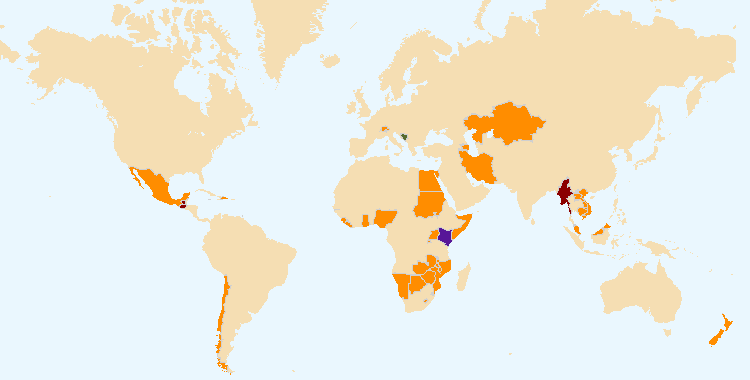 The boundaries shown on this map do not imply the expression of any opinion whatsoever on the part of UPOV concerning the legal status of any country or territory	States and organizations that became members of the Union during 2016-2017 (Bosnia and Herzegovina)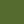 	States and organizations that acceded or ratified the 1991 Act of the UPOV Convention during 2016-2017 (Kenya and Bosnia and Herzegovina)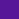 	States and organizations that initiated with the Council of UPOV the procedure for becoming members of the Union during 2016-2017 (Brunei Darussalam, Guatemala and Myanmar)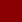 	States and organizations that contacted the Office of the Union for assistance in the development of legislation on plant variety protection during 2016-2017 (ARIPO, Azerbaijan, Barbados, Cambodia, Chile, Dominican Republic, Egypt, Iran (Islamic Republic of), Guatemala, Jamaica, Kazakhstan, Lao People’s Democratic Republic, Liechtenstein, Malaysia, Mauritius, Mexico, Myanmar New Zealand, Nigeria, Switzerland, Trinidad and Tobago and Viet Nam)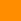 Overall Policy on Plant Variety Protection (Sub-program UV.1)	This sub-program provides the framework for policy making, management and coordination of the activities within UPOV’s overall program, as established by the Council with the guidance of the Consultative Committee.  In the 2016-2017 Biennium, the Council and the Consultative Committee took a number of important decisions concerning the direction and policy of the Union, including:  establishment of the Working Group on a Possible International System of Cooperation (WG-ISC);  introduction of the new UPOV logo on the UPOV website, in conjunction with the introduction of the stakeholder-focused features, and launch of the UPOV YouTube Channel;  approval of a Strategic Business Plan to diversify UPOV’s revenue portfolio to maintain and enhance the sustainability of existing activities and services;  organization of a single, annual set of UPOV sessions in Geneva;  launch of the Electronic Application Form (UPOV PRISMA PBR Application Tool);  inter-relations with the ITPGRFA, including the organization of a “Symposium on possible interrelations between the International Treaty on Plant Genetic Resources for Food and Agriculture (ITPGRFA) and the International Convention for the Protection of New Varieties of Plants (UPOV Convention)”, held in Geneva in October 2016;  adoption of an FAQ on how the UPOV system of plant variety protection contributes to the United Nations Sustainable Development Goals (SDGs);  and approval of a program for the use of the Russian language in UPOV. Services to the Union for enhancing the Effectiveness of the UPOV System (Sub-program UV.2)	This sub-program covers the provision of guidance, information and resources for the operation of the UPOV system of plant variety protection, support for cooperation between members of the Union, the work of the relevant UPOV bodies and measures to facilitate applications for plant breeders’ rights.  A key development in the 2016-2017 Biennium was the launch of the Electronic Application Form, now known as the UPOV PRISMA PBR Application Tool.  From 2016, the web-based Test Guidelines Template (TG Template) was used for the preparation of draft Test Guidelines for all TWP sessions.  The TG Template also enabled the rapid expansion of UPOV PRISMA to cover all crops and species for those members of the Union that use the UPOV Test Guidelines as the basis for the technical questionnaires in their application forms.  The introduction of UPOV PRISMA highlights the ongoing and increasing importance of UPOV Test Guidelines for DUS examination.  In 2017, the 321 adopted Test Guidelines covered 94% of all PBR-related entries in the Plant Variety Database.  The integration of the UPOV PRISMA, TG Template, GENIE database and PLUTO database information will be an important means of providing more efficient and effective services in the future.   The adoption of revised explanatory notes on essentially derived varieties and new explanatory notes on propagating material was important for improved understanding of these provisions.Assistance in the Introduction and Implementation of the UPOV System (Sub-Program UV.3)	This sub-program covers the assistance provided in response to requests by members of the Union and potential members of the Union.  Satisfying the demand for assistance in the introduction and implementation of the UPOV system within available resources relies on the use of distance-learning courses, training of trainers, the prioritization of assistance by the Office of the Union and the use of external resources for administration, training and assistance according to available finances.  This sub-program is supported by the regular budget, but extra-budgetary funds and support in kind provide a substantial proportion of the resources deployed for assistance. In order to utilize the available resources in the most effective way, the Office of the Union continued to prioritize its activities and to explore synergies in its activities with members of the Union and other partners.  The Training and Assistance Strategy provides the direction and the basis for overall coordination of this work.  The Office of the Union organized or participated in 199 missions/events in the 2016-2017 Biennium, at which 119 States and 15 organizations were provided with information about the UPOV system.  A total of 1,240 students participated in UPOV’s distance learning courses.  At the end of 2017, 16 States and 1 organization were provided with assistance in the development of PVP legislation and 3 States initiated the procedure to become a member of the Union.  The UPOV distance learning courses had participants from 75 States and 5 organizations.External Relations (Sub-Program UV.4)	UPOV’s mission is to provide and promote an effective system of plant variety protection, with the aim of encouraging the development of new varieties of plants, for the benefit of society. The aim of this Sub-program is to explain how the UPOV system encourages the development of new varieties of plants, how new varieties benefit society and the role of the UPOV system in relation to agriculture and economic policy.  Notable developments in the 2016-2017 Biennium included the launch of the UPOV YouTube channel, the introduction of stakeholder features on the UPOV website, the adoption of an FAQ on how the UPOV system of plant variety protection contributes to the United Nations Sustainable Development Goals (SDGs) and the publication on the UPOV website of the following material: “The socio-economic benefits of UPOV membership in Viet Nam; An ex post assessment on plant breeding and agricultural productivity after 10 years” (Corresponding author: Steffen Noleppa) by HFFA Research GmbH”;  a video on PVP in Ecuador “The role of PVP in the development of a new blackberry variety that improves farmers’ working conditions”;  a video on PVP in Uruguay “How PVP enabled a public breeder to ensure a supply of high quality onion seed to farmers”;  and a video on “Using the UPOV system to benefit custodians of native wild germplasm in Argentina”.RESULTS TABLE FOR THE 2016-2017 BIENNIUMTable of contents1.	INTRODUCTION	7Figure 1 - Changes of status in relation to UPOV during the 2016-2017 Biennium	7Figure 2 - Status in relation to UPOV at the end of the 2017	82.	PROGRAM PERFORMANCE	102.1	Sub-program UV.1:  Overall Policy on Plant Variety Protection	10Objectives	10Results Achieved:  Selected Performance Indicators	101.  ORGANIZATION OF COUNCIL AND CONSULTATIVE COMMITTEE SESSIONS	10(a)  Participation in the sessions of the Council and the Consultative Committee	10Figure 3.  Participation in Ordinary Sessions of the Council (October sessions)	10Figure 4.  Participation* in Extraordinary Sessions of the Council (April sessions)	10Figure 5.  Participation* in Consultative Committee Sessions	112.  Coordination, monitoring and performance assessment of Program and Budget for the 2016-2017 Biennium	11(a)  Delivery of program within budget for the 2016-2017 Biennium	113.  Preparation and adoption of the Program and Budget for the 2018-2019 Biennium	11(a)  Preparation and adoption of the Program and Budget for the 2018-2019 Biennium in accordance with the “Financial Regulations and Rules of UPOV”	114.  Review of developments concerning applications and grants of plant breeders’ rights	12(a)  Number of applications for plant breeders’ rights	12(b)  Number of titles granted	12(c)  Number of titles in force	12Figure 6.  Applications for Plant Breeders’ Rights	12Figure 7.  Plant Breeders’ Rights Titles in Force	12Figure 8.  Applications for Plant Breeders’ Rights by Resident/Non-Resident	12Figure 9.  Plant Breeders’ Rights Titles  Granted by Resident/Non-Resident	12(d)  Number of genera/species protected by members of the Union	13Figure 10.  Protection to plant genera and species in 2017	13Figure 11.  Evolution of protection to plant genera and species	13(e)  Number of genera/species for which varieties have been protected	13(f)  Analysis by crop type	145.  Council policy	14(a)  Recommendations by the Consultative Committee, and decisions by the Council	14(b)  Other decisions by the Council	15(c)  Other work of the Consultative Committee	15(d)  Adoption of information and position papers by the Council	152.2	Sub-program UV.2:  Services to the Union for Enhancing the Effectiveness of the UPOV System	16Objectives	16Results Achieved:  Selected Performance Indicators	161.  Participation by members of the Union and observers in the work of the UPOV bodies	16(a)  Participation in the Administrative and Legal Committee	16Figure 12.  Number of Participating Members and Observer States/Organizations in the CAJ	16(b)  Participation in the Technical Committee	17Figure 13.  Number of Participating Members and Observer States/Organizations in the TC	17(c)  Participation in Technical Working Party Sessions	17Figure 14.  Number of Participating Members and Observer States/Organizations in the TWPs	17(d)  Participation in Preparatory Workshops for the Technical Working Party Sessions	18Figure 15	18(i)  Number of individual participants in the Preparatory Workshops: members and observers	18(ii)  Number of individual participants in the Preparatory Workshops by Technical Working Party	182.  Guidance on the UPOV Convention and its implementation and information on its application	19(a)  Adoption of new or revised information materials concerning the UPOV Convention	19(b)  Publication of the UPOV Gazette and Newsletter	19(c)  Inclusion of laws of members of the Union in UPOV Lex database	19UPOV Lex database:  visits to the UPOV Website in 2017	19(d)  Availability of UPOV documents and materials in languages other than the UPOV languages (English, French, German and Spanish)	203.  Guidance on the examination of varieties	20(a)  Adoption of new or revised TGP documents and information materials	20(b)  Adoption of new or revised Test Guidelines	21Test Guidelines:  visits to the UPOV Website in 2017	21Figure 16.  Adoption of Test Guidelines	22Figure 17.  Draft Test Guidelines discussed in TWPs	22(c)  Number of PBR applications covered by adopted Test Guidelines	22Figure 18.  Plant Breeders’ Rights Entries in Plant Variety Database covered by Test Guidelines	22(d)  Participation in the development of Test Guidelines	23Figure 19.  Total number of Test Guidelines adopted (by Technical Working Party)	23Figure 20.  Total number of Test Guidelines  under development (by Technical Working Party)	23Figure 21.  Total number of Test Guidelines adopted (by region of the leading expert)	23Figure 22.  Total number of Test Guidelines under development (by region of the leading expert)	23Figure 23.  Number of members of the Union involved in drafting Test Guidelines	23(f)  Development of web-based Test Guidelines Template (TG Template) with facility for:	241.  Translation in UPOV languages	242.  Use by members of the Union in the preparation of individual authorities’ test guidelines	244.  Cooperation IN DUS examination	24GENIE Database:  visits to the UPOV Website in 2017	24(a)  Plant genera and species for which members of the Union have practical experience	25Figure 24.  Plant Genera/Species with Cooperation Agreements, Practical Experience and Plant Breeders’ Rights Entries in Plant Variety Database	25(b)  Plant genera and species for which members of the Union cooperate in DUS examination, as indicated in GENIE database	255.  Cooperation IN examination of variety denominations	26PLUTO Database:  visits to the UPOV Website in 2017	26(a)  Quantity and quality of data in PLUTO database	261.	Number of contributors	262.	Number of new submissions	263.	Number of records	266.  Facilitating applications for plant breeders’ rights	27(a)  Development and approval by the Council of an electronic application system for selected species and languages, enabling breeders to provide information for PBR applications for participating members of the Union, via the UPOV website	27Introduction of the UPOV PRISMA PBR Application Tool	27Use of UPOV PRISMA in 2017	27(b)  Allocation of crop type(s) for UPOV codes and modification of the GENIE and PLUTO databases to enable statistics to be provided by crop type (agriculture, fruit, ornamentals, vegetables and forest trees)	272.3	Sub-Program UV.3:  Assistance in the Introduction and Implementation of the UPOV System	28Objectives	28Results Achieved:  Selected Performance Indicators	281.  Raising awareness of the role of plant variety protection in accordance with the UPOV Convention	28(a)  States and organizations provided with information at UPOV activities	28Figure 25.  States provided with information at UPOV activities	29Figure 26.  Location of UPOV activities	29(b)  States and organizations that contacted the Office of the Union for assistance in the development of legislation on plant variety protection	30(c)  States and organizations that initiated with the Council of UPOV the procedure for becoming members of the Union	30Figure 27.  States and organizations that contacted the Office of the Union for assistance in the development of legislation on plant variety protection and States and organizations that initiated with the Council of UPOV the procedure for becoming members of the Union	30(d)  Participation in UPOV awareness-raising activities, or activities involving UPOV staff or UPOV trainers on behalf of UPOV staff	31Figure 28.  Location of activities/meetings where UPOV made presentations	312.  Assistance in drafting legislation on plant variety protection in accordance with the 1991 Act of the UPOV Convention	31(a)  States and organizations provided with comments on laws	31(b)  States and organizations which received a positive advice from the Council of UPOV	31(c)  Meetings with government officials	32Figure 29.  Assistance provided in drafting legislation on plant variety protection	323.  Assistance to States and organizations in the accession to the 1991 Act of the UPOV Convention	32(a)  States that acceded to or ratified the 1991 Act of the UPOV Convention	32(b)  States and organizations that became members of the Union	32Figure 30.  States/Organizations provided with comments on laws	33Figure 31.  States/Organizations which received positive advice from the Council	33Figure 32.  New members of the Union	33Figure 33.  Accession to/ratification of the 1991 Act	334.  Assistance in implementing an effective plant variety protection system in accordance with the UPOV Convention	34(a)  Participation in distance learning courses	34Figure 34.  UPOV DL-205, DL-305, DL-305A and DL-305B Courses:   2016 and 2017 participation	34Figure 35.  Participants in the main sessions of the  DL-205 Course by registration category	35Figure 36.  Participants in the main sessions of the DL-205 Course by language	35Figure 37.  Participants in the main sessions of the DL-305, 305A, 305B Courses by registration category	35Figure 38.  Participants in the main sessions of the DL-305, 305A, 305B Courses by language	35(b)  Training of trainers	37(c)  Training activities developed in conjunction with UPOV	37(d)  Participation by observer States and organizations in the CAJ, TC, TWPs and the associated preparatory workshops	37(e)  Participation in UPOV activities	37(f)  Participation in activities involving UPOV staff or UPOV trainers on behalf of UPOV staff	37(g)  Academic courses featuring the UPOV system of plant variety protection	38(f)  Implementation of projects with partner organizations and donors	382.4	Sub-Program UV.4:  External Relations	39Objectives	39Results Achieved:  Selected Performance Indicators	391.  Broaden public understanding of UPOV’s role and activities	39(a)  Availability of suitable information and materials for the general public, on UPOV website and through other media	39(b)  Visits to UPOV website	392.  Enhance understanding of UPOV’s role and activities for stakeholders	41(a)  Availability of suitable information and materials for breeders, seed producers / plant propagators, farmers, processors/wholesalers/retailers and policy-makers, on UPOV website and through other media	41(b)  Articles in relevant publications to which UPOV has contributed	41(c)  Stakeholder-focused features on the UPOV website	42Visits to the stakeholder-focused features on the UPOV Website in 2017	42(d)  Participation by stakeholders in seminars and symposia	42(e)  Participation at meetings of, and with, relevant stakeholders	423.  Enhance understanding of UPOV’s role and activities with other organizations	42(a)  Participation at meetings of, and with, relevant organizations	423.	FINANCIAL PERFORMANCE	43Appendix	Acronyms and abbreviations1.	INTRODUCTION	This document presents the Performance Report for the 2016-2017 Biennium on the basis of the Program and Budget for the 2016-2017 Biennium adopted by the Council at its forty-ninth ordinary session, held in Geneva on October 29, 2015 (see document C/49/4 Rev. “Program and Budget for the 2016-2017 Biennium”).	The Performance Report for the 2016-2017 Biennium provides an overview of UPOV’s performance based on information from the following documents, which contain further detailed information:(a)	document C/49/4 Rev. “Program and Budget of the Union for the 2016-2017 Biennium;(b)	document C/51/2 “Annual Report of the Secretary-General for 2016”;(c)	document C/52/2 “Annual Report of the Secretary-General for 2017”;  and(d)	document C/52/4 “Financial Management Report for the 2016-2017 Biennium”.	Section 2 “Program Performance”, provides a brief summary of the progress made towards the achievements of objectives at the level of sub-programs, followed by performance tables summarizing information on objectives, expected results and performance indicators.  Section 3 “Financial Performance”, provides an overview of the financial performance, in relation to the Program and Budget for the 2016­2017 Biennium. 	The following map provides a graphic overview of developments concerning the status in relation to UPOV during the 2016-2017 Biennium. Figure 1 - Changes of status in relation to UPOV during the 2016-2017 BienniumThe boundaries shown on this map do not imply the expression of any opinion whatsoever on the part of UPOV concerning the legal status of any country or territory	States and organizations that became members of the Union during 2016-2017 (Bosnia and Herzegovina)	States and organizations that acceded or ratified the 1991 Act of the UPOV Convention during 2016-2017 (Kenya and Bosnia and Herzegovina)	States and organizations that initiated with the Council of UPOV the procedure for becoming members of the Union during 2016-2017 (Brunei Darussalam, Guatemala and Myanmar)	States and organizations that contacted the Office of the Union for assistance in the development of legislation on plant variety protection during 2016-2017 (ARIPO, Azerbaijan, Barbados, Cambodia, Chile, Dominican Republic, Egypt, Iran (Islamic Republic of), Guatemala, Jamaica, Kazakhstan, Lao People’s Democratic Republic, Liechtenstein, Malaysia, Mauritius, Mexico, Myanmar New Zealand, Nigeria, Switzerland, Trinidad and Tobago and Viet Nam)	The following map provides a graphic overview of the status in relation to UPOV at the end of 2017.Figure 2 - Status in relation to UPOV at the end of the 2017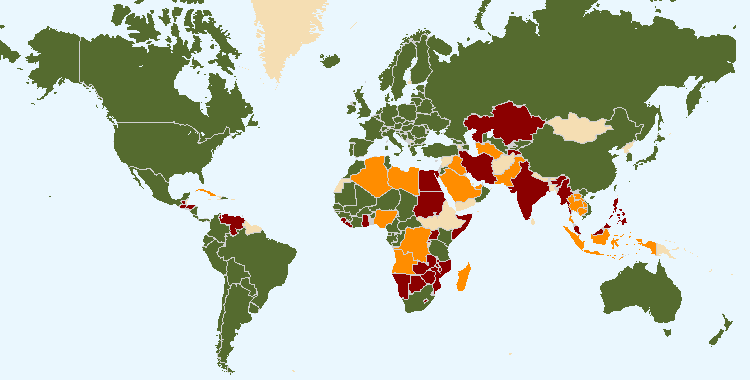 The boundaries shown on this map do not imply the expression of any opinion whatsoever on the part of UPOV concerning the legal status of any country or territory	75 members of UPOV covering 94 States at the end of 2017	16 States and 1 intergovernmental organization had initiated the procedure for acceding the UPOV Convention at the end of 2017	24 States and 1 intergovernmental organization which had been in contact with the Office of the Union for assistance in the development of laws based on the UPOV Convention at the end of 2017	The following table provides detailed information on the status in relation to UPOV.UPOV membersAfrican Intellectual Property Organization3, 5Albania3Argentina2Australia3Austria3Azerbaijan3Belarus3Belgium1Bolivia (Plurinational State of)2Bosnia and Herzegovina3Brazil2Bulgaria3Canada3Chile2China2Colombia2Costa Rica3Croatia3Czech Republic3Denmark3Dominican Republic3Ecuador2Estonia3European Union3, 4Finland3France3Georgia3Germany3Hungary3Iceland3 Ireland3Israel3Italy2Japan3Jordan3Kenya3Kyrgyzstan3Latvia3Lithuania3Mexico2Montenegro3Morocco3Netherlands3New Zealand2Nicaragua2Norway2Oman3Panama3Paraguay2Peru3Poland3Portugal2Republic of Korea3Republic of Moldova3Romania3Russian Federation3Serbia3Singapore3Slovakia3Slovenia3South Africa2Spain3Sweden3Switzerland3The former Yugoslav Republic of Macedonia3Trinidad and Tobago2Tunisia3Turkey3Ukraine3United Kingdom3United Republic of Tanzania3United States of America3Uruguay2Uzbekistan3Viet Nam3(Total 75)_________	1	1961 Convention as amended by the Additional Act of 1972 is the latest Act by which 1 State is bound.2	1978 Act is the latest Act by which 17 States are bound.3	1991 Act is the latest Act by which 55 States and 2 organizations are bound.4	Operates a plant breeders’ rights system which covers the territory of its 28 member States (Austria, Belgium, Bulgaria, Croatia, Cyprus, Czech Republic, Denmark, Estonia, Finland, France, Germany, Greece, Hungary, Ireland, Italy, Latvia, Lithuania, Luxembourg, Malta, Netherlands, Poland, Portugal, Romania, Slovakia, Slovenia, Spain, Sweden, United Kingdom).5	Operates a plant breeders’ rights system which covers the territory of its 17 member States (Benin, Burkina Faso, Cameroon, Central African Republic, Chad, Comoros, Congo, Côte d’Ivoire, Equatorial Guinea, Gabon, Guinea, Guinea Bissau, Mali, Mauritania, Niger, Senegal, Togo).States and intergovernmental organizations which had initiated the procedure
for acceding to the UPOV ConventionArmenia, Brunei Darussalam, Egypt, Ghana, Guatemala, Honduras, India, Iran (Islamic Republic of), Kazakhstan, Malaysia, Mauritius, Myanmar, Philippines, Tajikistan, Venezuela (Bolivarian Republic of), Zimbabwe, as well as the African Regional Intellectual Property Organization (ARIPO). States and intergovernmental organizations which had been in contact with the Office of the Union 
for assistance in the development of laws based on the UPOV ConventionAfghanistan, Algeria, Bahrain, Barbados, Cambodia, Cuba, Cyprus, El Salvador, Indonesia, Iraq, Jamaica, Lao People’s Democratic Republic, Libya, Liechtenstein, Mongolia, Mozambique, Namibia, Nigeria, Pakistan, Saudi Arabia, Sudan, Thailand, Tonga, Turkmenistan, United Arab Emirates, Zambia, as well as the Southern African Development Community (SADC). 2.	PROGRAM PERFORMANCE2.1	Sub-program UV.1:  Overall Policy on Plant Variety ProtectionThis sub-program provides the framework for policy making, management and coordination of the activities within UPOV’s overall program, as established by the Council with the guidance of the Consultative Committee.  In the 2016-2017 Biennium, the Council and the Consultative Committee took a number of important decisions concerning the direction and policy of the Union, including:  establishment of the Working Group on a Possible International System of Cooperation (WG-ISC);  introduction of the new UPOV logo on the UPOV website, in conjunction with the introduction of the stakeholder-focused features, and launch of the UPOV YouTube Channel;  approval of a Strategic Business Plan to diversify UPOV’s revenue portfolio to maintain and enhance the sustainability of existing activities and services;  organization of a single, annual set of UPOV sessions in Geneva;  launch of the Electronic Application Form (UPOV PRISMA PBR Application Tool);  inter-relations with the ITPGRFA, including the organization of a “Symposium on possible interrelations between the International Treaty on Plant Genetic Resources for Food and Agriculture (ITPGRFA) and the International Convention for the Protection of New Varieties of Plants (UPOV Convention)”, held in Geneva in October 2016;  adoption of an FAQ on how the UPOV system of plant variety protection contributes to the United Nations Sustainable Development Goals (SDGs);  and approval of a program for the use of the Russian language in UPOV. Results Achieved:  Selected Performance Indicators1.  ORGANIZATION OF COUNCIL AND CONSULTATIVE COMMITTEE SESSIONS(a)  Participation in the sessions of the Council and the Consultative Committee(see Figures 3 to 5)2.  Coordination, monitoring and performance assessment of Program and Budget for the 2016-2017 Biennium(a)  Delivery of program within budget for the 2016-2017 BienniumSee Section 3 “Financial Performance”3.  Preparation and adoption of the Program and Budget for the 2018-2019 Biennium(a)  Preparation and adoption of the Program and Budget for the 2018-2019 Biennium in accordance with the “Financial Regulations and Rules of UPOV”The Program and Budget for the 2018-2019 Biennium was adopted by the Council at its fifty-first ordinary session, on October 26, 2017 (see document C/51/4 Rev.).4.  Review of developments concerning applications and grants of plant breeders’ rights(a)  Number of applications for plant breeders’ rights(see Figures 6 and 8)(b)  Number of titles granted(see Figure 9)(c)  Number of titles in force(see Figure 7)(d)  Number of genera/species protected by members of the Union(see Figures 10 and 11)Figure 10.  Protection to plant genera and species in 2017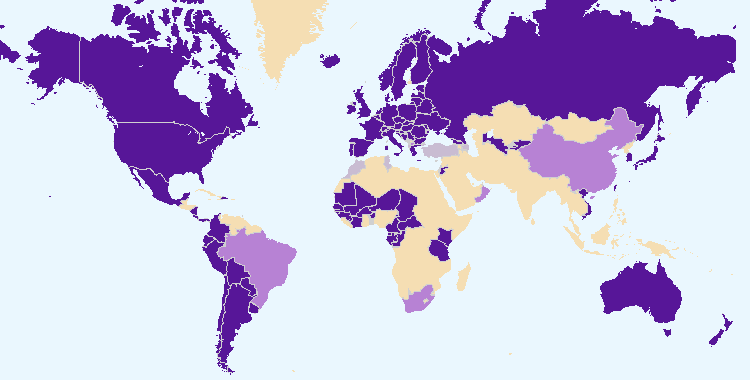 The boundaries shown on this map do not imply the expression of any opinion whatsoever on the part of UPOV concerning the legal status of any country or territory.Figure 11.  Evolution of protection to plant genera and species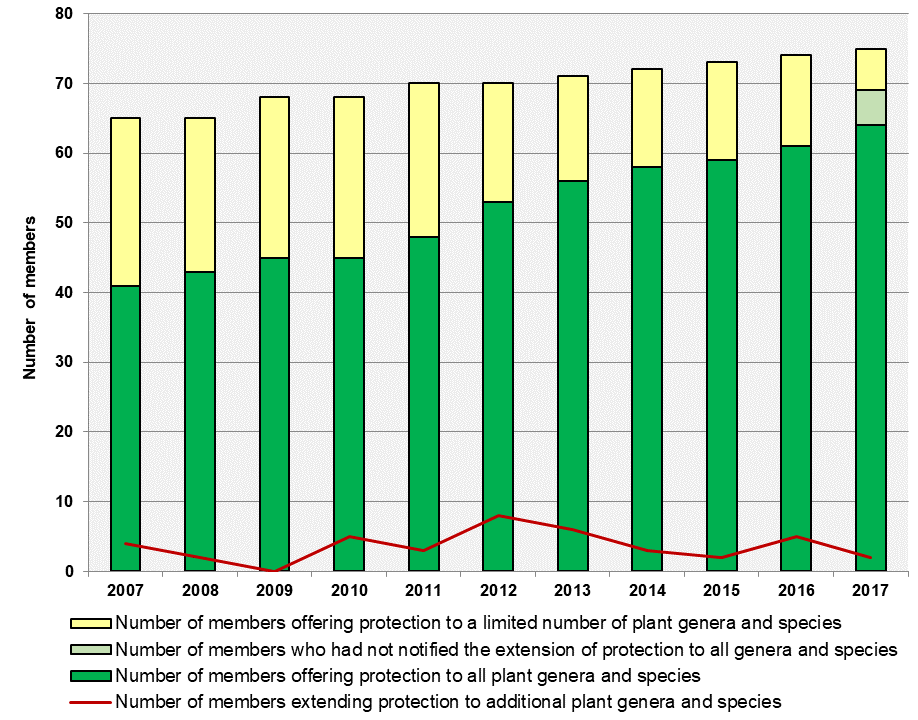 (e)  Number of genera/species for which varieties have been protectedSee Figure 18 “Plant Genera/Species with Cooperation Agreements, Practical Experience and Plant Breeders’ Rights Entries in Plant Variety Database”(f)  Analysis by crop typeData from PLUTO database:5.  Council policy(a)  Recommendations by the Consultative Committee, and decisions by the CouncilThe Council took decisions, based on recommendations by the Consultative Committee, concerning the following:to establish a separate UPOV bank account to hold funds allocated for financing UPOV’s After-Service Health Insurance (ASHI) liability, and that the amount represented by the provisions for ASHI obligations at the end of the 2014-2015 biennium, together with the balance from the 6 per cent charge after deduction of the respective biennium’s payments, if any, be transferred to that account starting from the 2016-2017 biennium and to apply to that account the investment policy that WIPO applied to the account for financing WIPO’s ASHI liability;to retain the amount exceeding 15 percent of the total income for the 2014-2015 Biennium (i.e. 31,860 Swiss francs) in the Reserve Fund;to organize a single set of sessions from 2018, and to adopt the proposals of the TC, at its fifty third session, on contingency measures;to take a positive decision on the conformity of:the Plant Varieties Protection Order of Brunei Darussalam;the “Draft Law for the Protection of New Varieties of Plants” of Guatemala;the “Draft Law on New Plant Variety Protection” of Myanmar;to launch the Electronic Application Form (EAF) in January 2017 for rose, soya bean, lettuce, apple fruit varieties and potato;approved the name PRISMA and the logo for the electronic application form (EAF);approved the UPOV charge for the EAF at CHF150 per application for the 2018-2019 biennium, but agreed that the EAF could be made free of charge for an introductory period if the budgeted costs of the EAF were funded by means other than the regular budget;approved the draft FAQ on how the UPOV system of plant variety protection contributes to the United Nations Sustainable Development Goals (SDGs) and recommended its approval by the Council at its fifty-first session; it further agreed that the Office of the Union should seek the assistance of a professional communication expert to prepare a new draft for consideration at its ninety-fifth session;to adopt an FAQ concerning information on the situation in UPOV with regard to the use of molecular techniques for a wider audience (“FAQ on molecular techniques”), including the public in general;to introduce the new UPOV logo on the UPOV website, in conjunction with the introduction of the stakeholder-focused features on the UPOV website and the launch of the UPOV YouTube Channel, on November 8, 2016; agreed that proposals for increasing UPOV’s use of social media, including a timetable in accordance with the resourcing strategy, should be presented for consideration at its ninety-fifth session;to approve the draft program for the “Seminar on Propagating and Harvested Material in the context of the UPOV Convention,” to be held in Geneva on October 24, 2016;to organize a “Symposium on possible interrelations between the International Treaty on Plant Genetic Resources for Food and Agriculture (ITPGRFA) and the International Convention for the Protection of New Varieties of Plants (UPOV Convention)”, to be held at UPOV Headquarters in Geneva, on October 26, 2016;agreed the following concerning interrelations with the International Treaty on Plant Genetic Resources for Food and Agriculture (ITPGRFA):(i)	to review the FAQ on the interrelations between the UPOV Convention and the ITPGRFA;  and(ii)	exchange of experience and information on the implementation of the UPOV Convention and the ITPGRFA, with the involvement of stakeholders.As a next step, the Consultative Committee would consider the need for a revision of the current guidance in the “Explanatory Notes on Exceptions to the Breeder’s Right under the 1991 Act of the UPOV Convention” (document UPOV/EXN/EXC/1);The Council further agreed to report the decision above at the Seventh Session of the Governing Body of the ITPGRFA to be held in Kigali, Rwanda, from October 30 to November 3, 2017, accordingly;approved the program for use of the Russian language in UPOV and proposed resourcing;4 press releases;Draft Program and Budget of the Union for the 2018-2019 Biennium;adoption of information materials (the adoption of information materials by the Council is reported under Sub-Program UV.2).(b)  Other decisions by the CouncilThe Council also took decisions concerning the following:work programs of the Administrative and Legal Committee (CAJ), the Technical Committee (TC), the Technical Working Parties (TWPs) and the Working Group on Biochemical and Molecular Techniques, and DNA-Profiling in Particular (BMT);election of the:–	President and Vice-President of the Council–	Chair and Vice-Chair of the CAJ–	Chair and Vice-Chair of the TC–	Chair and Vice-Chair of the TWA–	Chair and Vice-Chair of the TWC–	Chair and Vice-Chair of the TWF–	Chair and Vice-Chair of the TWO–	Chair and Vice-Chair of the TWV–	Chair and Vice-Chair of the BMTextension of the appointment of the Vice Secretary-General from December 1, 2018, until November 30, 2021;with the agreement of the Director General of WIPO (see Article 8(1) of the WIPO/UPOV Agreement), to make an exception for Ms. Hend Madhour, in relation to Staff Regulation 4.16 (a), to provide for a maximum additional two-year extension of the temporary appointment of Ms. Madhour in order for her to continue her functions in relation to the “Electronic application form project” (EAF Project).(c)  Other work of the Consultative CommitteeThe Consultative Committee:agreed the draft mandate and terms of reference for a Working Group on a Possible International System of Cooperation (WG-ISC);in response to the recommendation of the IOD Evaluation Report, approved the proposal of the Office of the Union to prepare a draft Strategic Business Plan to be presented to the Consultative Committee in October/November 2017;agreed the inclusion of the regular item “Internal oversight and the WIPO Independent Advisory Oversight Committee (IAOC)” in the agenda of the October/November sessions of the Consultative Committee;approved a Strategic Business Plan to diversity UPOV’s revenue portfolio to maintain and enhance the sustainability of existing activities and services;decided to extend the observer status of the International Commission for the Nomenclature of Cultivated Plants (ICNCP) to the Administrative and Legal Committee (CAJ) and the Technical Committee (TC).(d)  Adoption of information and position papers by the CouncilThe adoption of information materials by the Council is reported under Sub-Program UV.2.2.2	Sub-program UV.2:  Services to the Union for Enhancing the Effectiveness of the UPOV SystemThis sub-program covers the provision of guidance, information and resources for the operation of the UPOV system of plant variety protection, support for cooperation between members of the Union, the work of the relevant UPOV bodies and measures to facilitate applications for plant breeders’ rights.A key development in the 2016-2017 Biennium was the launch of the Electronic Application Form, now known as the UPOV PRISMA PBR Application Tool.  From 2016, the web-based Test Guidelines Template (TG Template) was used for the preparation of draft Test Guidelines for all TWP sessions.  The TG Template also enabled the rapid expansion of UPOV PRISMA to cover all crops and species for those members of the Union that use the UPOV Test Guidelines as the basis for the technical questionnaires in their application forms.  The introduction of UPOV PRISMA highlights the ongoing and increasing importance of UPOV Test Guidelines for DUS examination.  In 2017, the 321 adopted Test Guidelines covered 94% of all PBR-related entries in the Plant Variety Database.  The integration of UPOV PRISMA, TG Template, GENIE database and PLUTO database information will be an important means of providing more efficient and effective services in the future.   The adoption of revised explanatory notes on essentially derived varieties and new explanatory notes on propagating material was important for improved understanding of these provisions. Results Achieved:  Selected Performance Indicators1.  Participation by members of the Union and observers in the work of the UPOV bodies(a)  Participation in the Administrative and Legal Committee(see Figure 12)Figure 12.  Number of Participating Members and Observer States/Organizations in the CAJ(b)  Participation in the Technical Committee(see Figure 13)Figure 13.  Number of Participating Members and Observer States/Organizations in the TC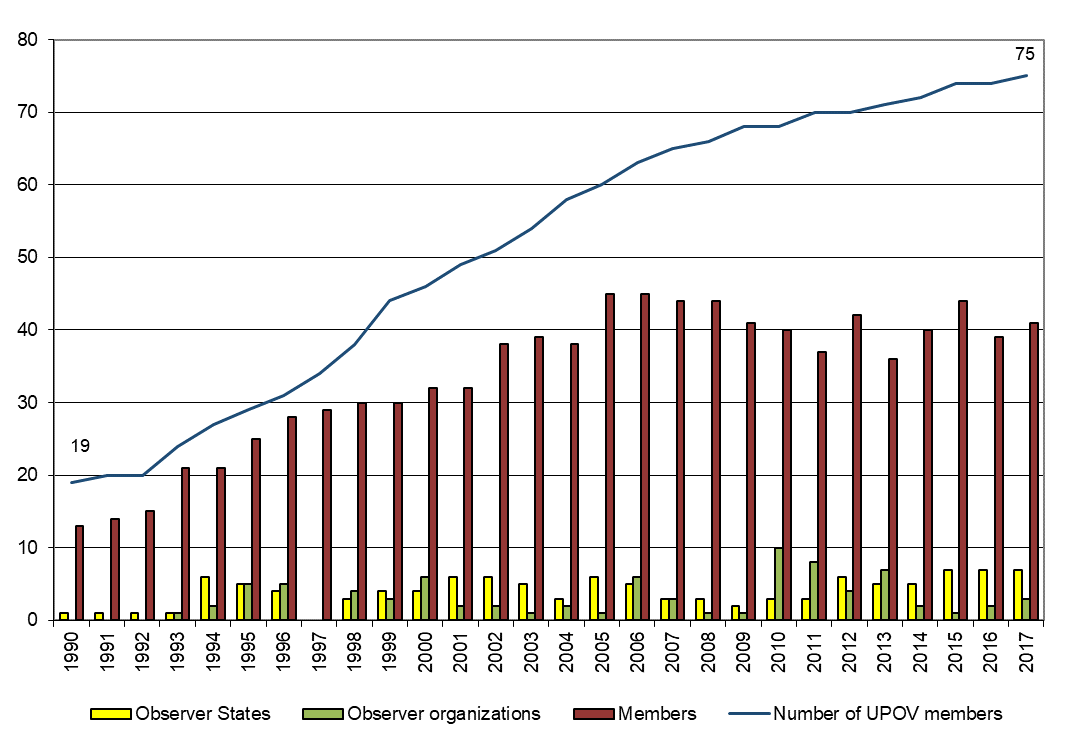 (c)  Participation in Technical Working Party Sessions(see Figure 14)Figure 14.  Number of Participating Members and Observer States/Organizations in the TWPs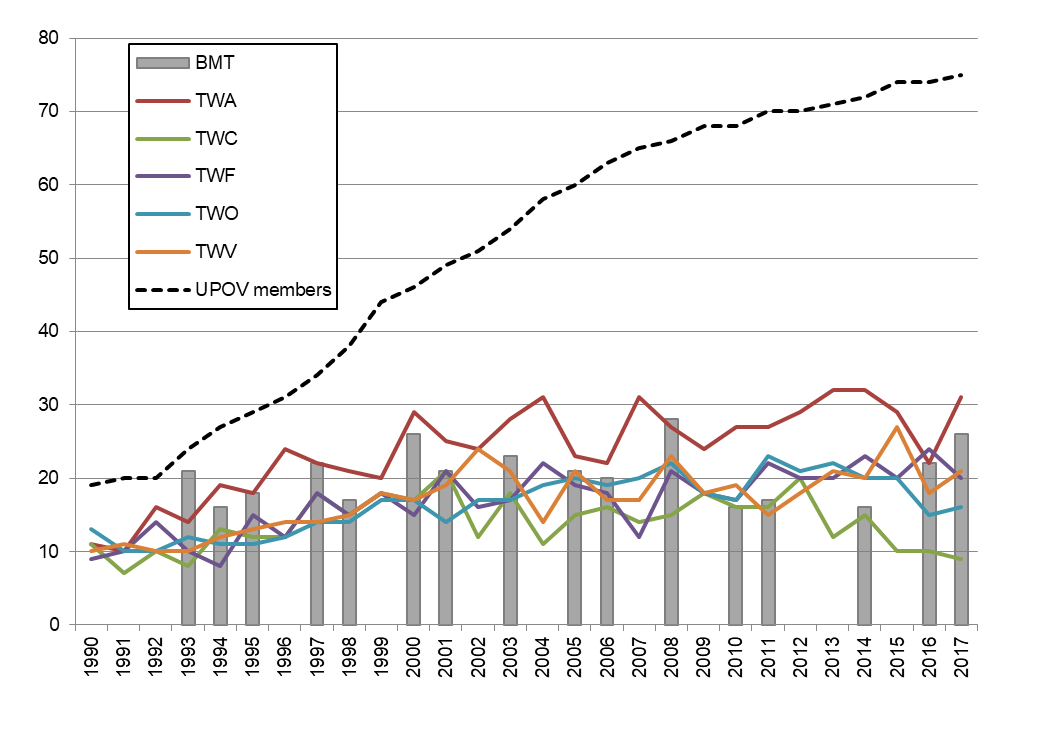 (d)  Participation in Preparatory Workshops for the Technical Working Party Sessions(see Figure 15)Figure 15(i)  Number of individual participants in the Preparatory Workshops: members and observers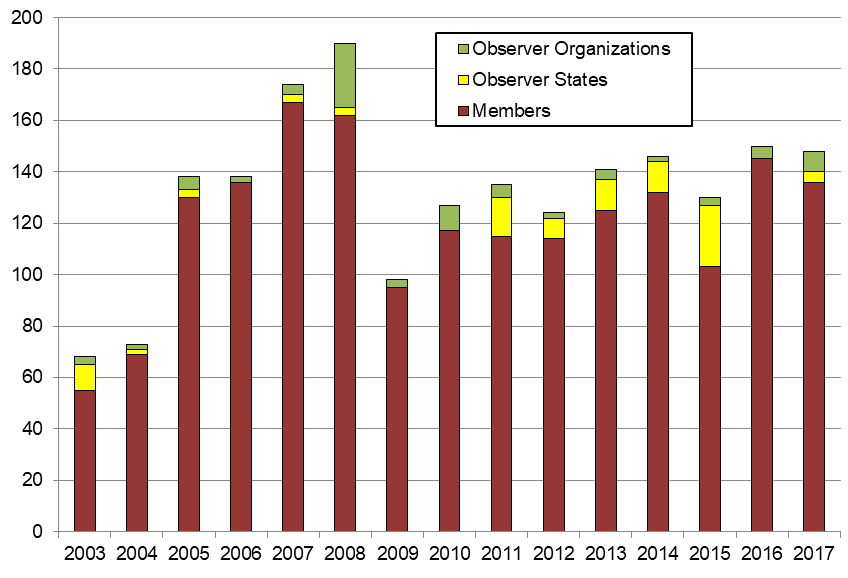 (ii)  Number of individual participants in the Preparatory Workshops by Technical Working Party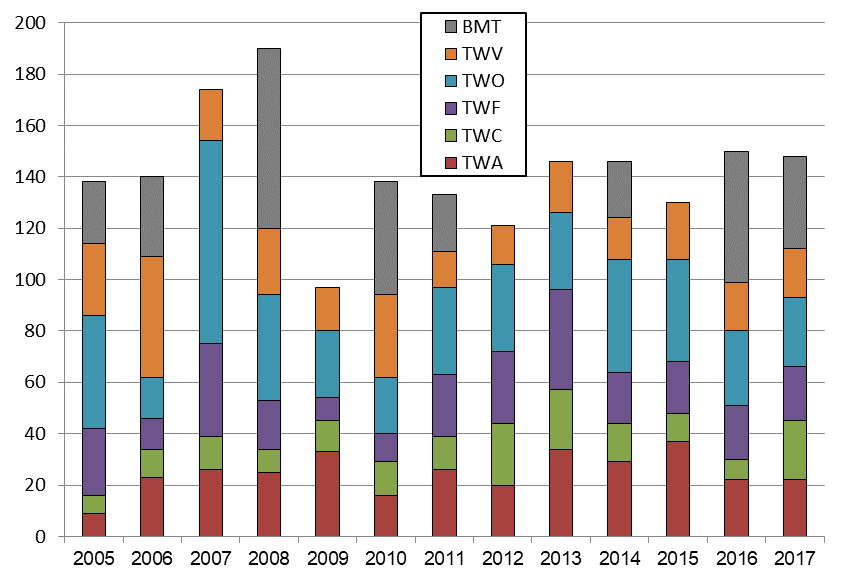 2.  Guidance on the UPOV Convention and its implementation and information on its application(a)  Adoption of new or revised information materials concerning the UPOV ConventionThe Council adopted: - 8 revisions to previously adopted information documentsUPOV/INF/6/5	Guidance for the preparation of laws based on the 1991 Act of the UPOV Convention  (Revision)UPOV/INF/16/6	Exchangeable Software (Revision)UPOV/INF/16/7	Exchangeable Software (Revision)UPOV/INF/22/3	Software and equipment used by members of the Union (Revision)UPOV/INF/22/4	Software and equipment used by members of the Union (Revision)UPOV/INF-EXN/9	List of INF-EXN Documents and Latest Issue Dates (Revision)UPOV/INF-EXN/10	List of INF-EXN Documents and Latest Issue Dates (Revision)UPOV/INF-EXN/11	List of INF-EXN Documents and Latest Issue Dates (Revision)- 1 new explanatory noteUPOV/EXN/PPM/1	Explanatory Notes on Propagating Material under the UPOV Convention- 1 revision to previously adopted explanatory notesUPOV/EXN/EDV/2	Explanatory Notes on Essentially Derived Varieties under the 1991 Act of the UPOV Convention (Revision)The CAJ and TC, as appropriate, considered drafts of the following: - 4 revisions to previously adopted information documentsUPOV/INF/16/6	Exchangeable Software (Revision)UPOV/INF/16/7	Exchangeable Software (Revision)UPOV/INF/22/3	Software and equipment used by members of the Union (Revision)UPOV/INF/22/4	Software and equipment used by members of the Union (Revision)- 1 new explanatory noteUPOV/EXN/PPM/1	Explanatory Notes on Propagation and Propagating Material under the UPOV Convention- 1 revision to previously adopted explanatory notesUPOV/EXN/EDV/2	Explanatory Notes on Essentially Derived Varieties under the 1991 Act of the UPOV Convention (Revision)- for TGP documents, see Section 2.2 “Sub-Program UV.2”, expected result “2. Guidance on the examination of varieties” and “(a) Adoption of new or revised TGP documents and information materials”(b)  Publication of the UPOV Gazette and NewsletterThere was no issue of UPOV Publication No. 438 “Plant Variety Protection Gazette and Newsletter” in the 2016-2017 Biennium. (c)  Inclusion of laws of members of the Union in UPOV Lex database10 laws concerning the following 10 members of the Union were included in the UPOV Lex database 
Belarus, France (English translation), Kenya, Montenegro, Panama, Peru, Poland, Republic of Korea, United Republic of Tanzania, Viet NamUPOV Lex database:  visits to the UPOV Website in 2017Evolution of visits(d)  Availability of UPOV documents and materials in languages other than the UPOV languages (English, French, German and Spanish)The 1991 Act of the UPOV Convention and document UPOV/INF/6 “Guidance for the Preparation of Laws Based on the 1991 Act of the UPOV Convention” were translated into Khmer and published on the UPOV website. The 1991 Act of the UPOV Convention was translated into Vietnamese and published on the UPOV website.  (see http://www.upov.int/about/en/languages.html)3.  Guidance on the examination of varieties(a)  Adoption of new or revised TGP documents and information materialsTGP documents adopted and published on the UPOV website:- 3 revisions to previously adopted TGP documentsTGP/7/5	Development of Test Guidelines (Revision)TGP/8/3	Trial Design and Techniques Used in the Examination of Distinctness, Uniformity and Stability (Revision)TGP/0/9	List of TGP Documents and Latest Issue Dates (Revision) Drafts of TGP documents advanced in the CAJ, TC and/or the TWPs- 4 revisions to previously adopted TGP documentsTGP/7	Development of Test Guidelines (Revision)TGP/8	Trial Design and Techniques Used in the Examination of Distinctness, Uniformity and Stability (Revision)TGP/10	Examining Uniformity (Revision)TGP/0	List of TGP Documents and Latest Issue Dates (Revision) Drafts of information materials advanced in the CAJ, TC and/or the TWPs- 3 revisions to previously adopted information materialsUPOV/INF/16	Exchangeable Software (Revision)UPOV/INF/17	Guidelines for DNA-Profiling: Molecular Marker Selection and Database Construction (“BMT Guidelines”) (Revision)UPOV/INF/22	Software and equipment used by members of the Union (Revision)Revision of the following document considered in the Working Variety Denominations (WG-DEN):UPOV/INF/12	Explanatory Notes on Variety Denominations under the UPOV Convention (Revision)(b)  Adoption of new or revised Test GuidelinesAdopted Test GuidelinesIn 2016, 15 Test Guidelines were adopted by the TC, comprising:–	  5 new Test Guidelines–	  2 revised Test Guidelines–	  8 partially revised Test GuidelinesIn 2017, 19 Test Guidelines were adopted by the TC, comprising:–	  5 new Test Guidelines–	10 revised Test Guidelines–	  4 partially revised Test Guidelines(see Figure 16)Test Guidelines advanced in the Technical Working PartiesIn 2016, 49 draft Test Guidelines were advanced by the TWPs, comprising:–	21 new Test Guidelines–	25 revisions–	  3 partial revisionsIn 2017, 54 draft Test Guidelines were advanced by the TWPs, comprising:–	23 new Test Guidelines–	21 revisions–	10 partial revisions(see Figure 17)Test Guidelines:  visits to the UPOV Website in 2017Evolution of visits(c)  Number of PBR applications covered by adopted Test GuidelinesAt the end of 2017, the adopted Test Guidelines covered 94% of all PBR-related entries in the PLUTO Plant Variety Database (280,687 of 299,031)  (92% at the end of 2015 (246,890 of 267,550))(see Figure 18)Figure 18.  Plant Breeders’ Rights Entries in Plant Variety Database covered by Test Guidelines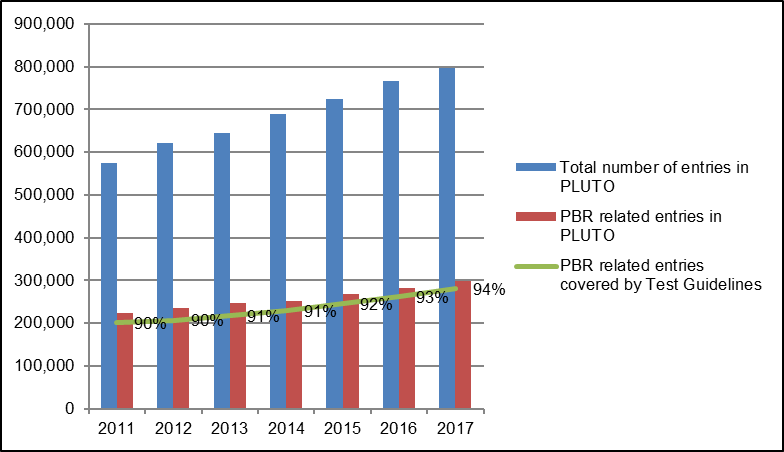 (d)  Participation in the development of Test GuidelinesAn overview of participation in the development of Test Guidelines by TWPs and by region of the leading expert is provided in Figures 19 to 22. Total of 21 members of the Union involved in drafting Test Guidelines in the biennium (AR, AU, BR, CN, DE, DK, ES, FR, GB, IT, JP, KE, KR, MA, MX, NL, NZ, OM, PL, QZ, ZA).(see Figure 23)  Figure 23.  Number of members of the Union involved in drafting Test Guidelines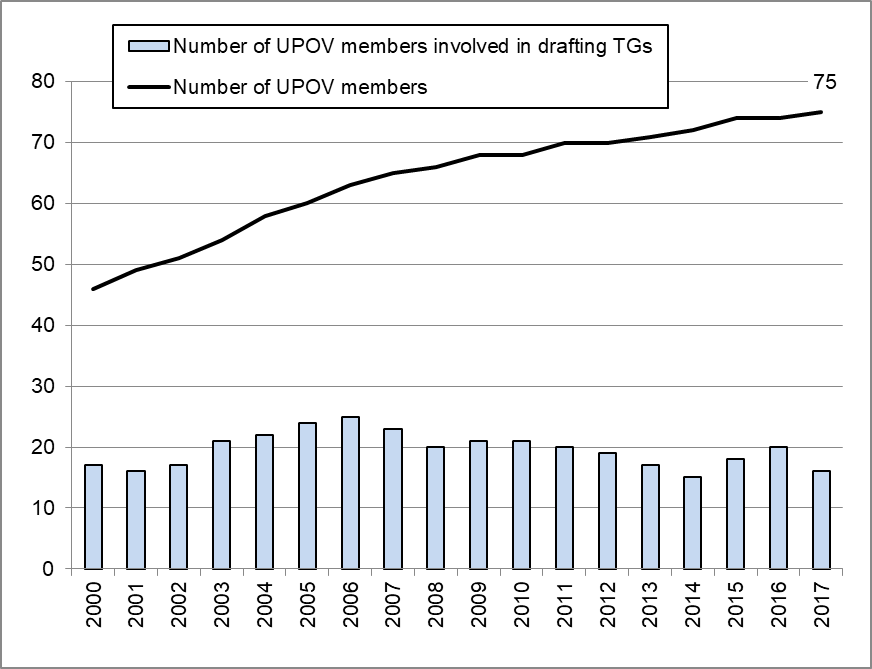 (f)  Development of web-based Test Guidelines Template (TG Template) with facility for:The web-based TG Template was used for the preparation of draft Test Guidelines for the TWPs at their sessions in 2016 and 2017.1.  Translation in UPOV languagesIn 2017, a translation interface was developed to allow exporting and importing translation content in Excel format. This interface was also used to insert adopted TG characteristics and corresponding states of expression in UPOV languages and in Chinese, Georgian, Japanese, Romanian and Turkish.The reporting tool was extended to support French, German and Spanish in order to produce TG documents in those languages.2.  Use by members of the Union in the preparation of individual authorities’ test guidelinesNo developments.4.  Cooperation IN DUS examinationTop 10 countries visiting the GENIE database in 2017Evolution of visits(a)  Plant genera and species for which members of the Union have practical experienceOn March 28, 2017, there were 3,416 genera and species (3,561 taxa including subspecies) for which members of the Union had reported practical experience in DUS examination (see document TC/53/4).  There were 3,326 genera and species in 2016 (3,461 taxa including subspecies) and 3,255 genera and species in 2015 (3,382 taxa including subspecies).(see Figure 24)Figure 24.  Plant Genera/Species with Cooperation Agreements, Practical Experience and Plant Breeders’ Rights Entries in Plant Variety Database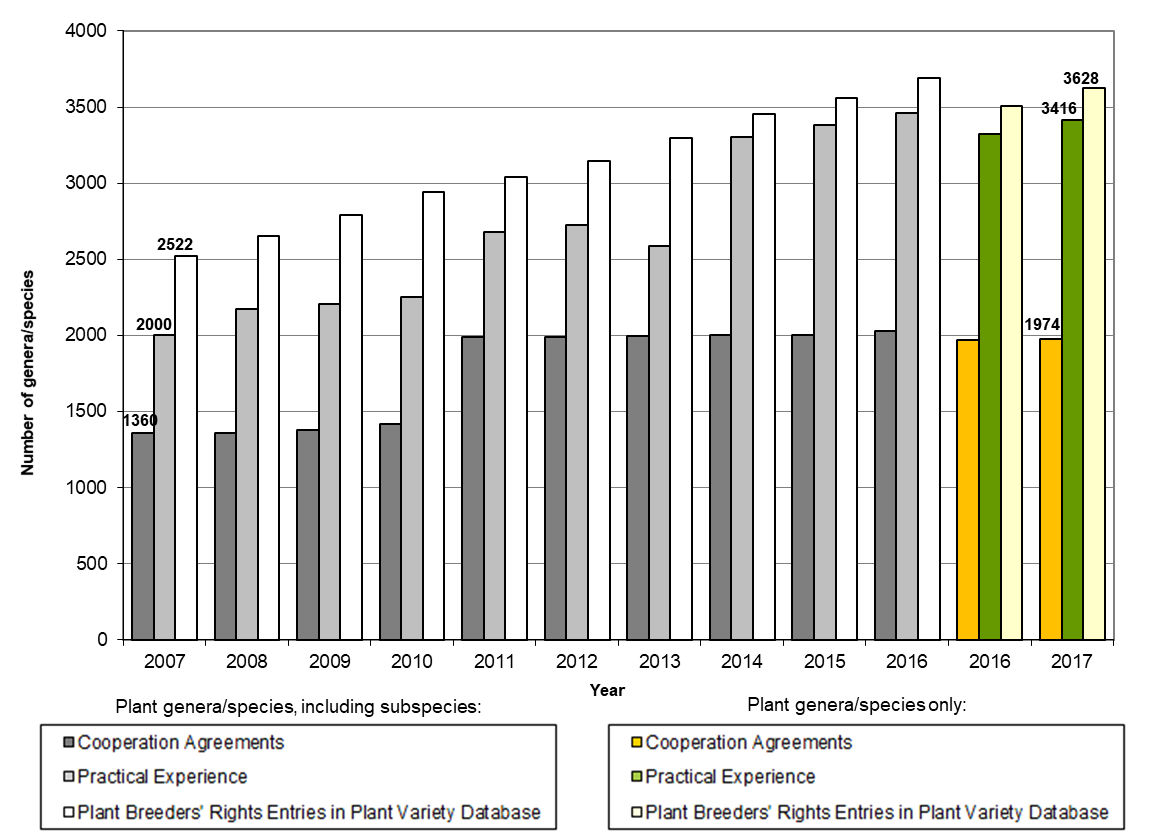 (b)  Plant genera and species for which members of the Union cooperate in DUS examination, as indicated in GENIE databaseOn October 25, 2017, there were 1,974 genera and species (2,038 taxa including subspecies) for which there were agreements between members of the Union for cooperation in DUS examination (see document C/51/5).There were 1,968 genera and species in 2016 (2,031 taxa including subspecies) and 2,002 taxa including subspecies in 2015.(see Figure 18 and document C/52/5)5.  Cooperation IN examination of variety denominationsTop 10 countries visiting the PLUTO database in 2017Evolution of visits(a)  Quantity and quality of data in PLUTO database1.	Number of contributors- 	Number of contributors included in the PLUTO database at the end of 2016 and 2017:  
62 in 2017  (60 in 2016;  58 in 2015;  58 in 2014)- 	Number of members of the Union that contributed data in 2016 and 2017:  
48 in 2017  (48 in 2016;  44 in 2015;  48 in 2014)2.	Number of new submissions - 	Number of submissions of new data in 2016 and 2017:  
222 in 2017  (255 in 2016;  211 in 2015;  175 in 2014)- 	Number of members of the Union that contributed data for the first time in 2016 and 2017:  
2 in 2017  (2 in 2016;  0 in 2015;  2 in 2014)3.	Number of records- 	Total number of records included in the PLUTO database at the end of 2017:  
797,669  (765,070 at the end of 2016;  723,783 at the end of 2015)6.  Facilitating applications for plant breeders’ rights(a)  Development and approval by the Council of an electronic application system for selected species and languages, enabling breeders to provide information for PBR applications for participating members of the Union, via the UPOV websiteSee Sub-Program UV.1, performance indicator 7 “Policy on facilitating applications through the development of an electronic application system and enhancing cooperation in the examination of varieties”, section (b)Introduction of the UPOV PRISMA PBR Application ToolVersion 1.0 (Launched in January 2017)Version 1.1 (Launched in July 2017)Use of UPOV PRISMA in 2017(b)  Allocation of crop type(s) for UPOV codes and modification of the GENIE and PLUTO databases to enable statistics to be provided by crop type (agriculture, fruit, ornamentals, vegetables and forest trees)See Sub-Program UV.1, performance indicator 6 “Review of developments concerning applications and grants of plant breeders’ rights”, section (e)2.3	Sub-Program UV.3:  Assistance in the Introduction and Implementation of the UPOV SystemThis sub-program covers the assistance provided in response to requests by members of the Union and potential members of the Union.  Satisfying the demand for assistance in the introduction and implementation of the UPOV system within available resources relies on the use of distance-learning courses, training of trainers, the prioritization of assistance by the Office of the Union and the use of external resources for administration, training and assistance according to available finances.  This sub-program is supported by the regular budget, but extra-budgetary funds and support in kind provide a substantial proportion of the resources deployed for assistance. In order to utilize the available resources in the most effective way, the Office of the Union continued to prioritize its activities and to explore synergies in its activities with members of the Union and other partners.  The Training and Assistance Strategy provides the direction and the basis for overall coordination of this work.The Office of the Union organized or participated in 199 missions/events in the 2016-2017 Biennium, at which 119 States and 15 organizations were provided with information about the UPOV system.  A total of 1,240 students participated in UPOV’s distance learning courses.  At the end of 2017, 16 States and 1 organization were provided with assistance in the development of PVP legislation and 3 States initiated the procedure to become a member of the Union.  The UPOV distance learning courses had participants from 75 States and 5 organizations.The priority for providing assistance by the Office of the Union is as follows:(i)	assistance to existing members of the Union;(ii)	assistance to States and certain organizations that are not members of the Union, particularly governments of developing countries and countries in transition to a market economy, in the development of legislation in line with the 1991 Act of the UPOV Convention and their accession to the UPOV Convention; and(iii)	assistance to States and certain organizations that are not members of the Union, in the implementation of legislation that has received a positive decision of the Council, according to their commitment to accede to the UPOV Convention.ObjectivesTo raise awareness of the role of plant variety protection according to the UPOV Convention.To assist States and organizations, particularly governments of developing countries and countries in transition to a market economy, in the development of legislation in accordance with the 1991 Act of the UPOV Convention.To assist States and organizations in their accession to the 1991 Act of the UPOV Convention.To assist States and organizations in implementing an effective plant variety protection system in accordance with the UPOV Convention.Results Achieved:  Selected Performance Indicators1.  Raising awareness of the role of plant variety protection in accordance with the UPOV Convention(a)  States and organizations provided with information at UPOV activitiesStates provided with information at UPOV activities:Antigua and Barbuda, Argentina, Armenia, Australia, Austria, Bahrain, Bangladesh, Barbados, Belarus, Belgium, Belize, Benin, Bhutan, Bolivia (Plurinational State of), Bosnia and Herzegovina, Brazil, Brunei Darussalam, Burkina Faso, Cambodia, Canada, Chile, China, Colombia, Costa Rica, Côte d’Ivoire, Cuba, Cyprus, Czech Republic, Denmark, Djibouti, Dominican Republic, Ecuador, Egypt, Estonia, Ethiopia, Finland, France, Georgia, Germany, Ghana, Grenada, Guatemala, Guinea, Guinea-Bissau, Guyana, Hungary, India, Indonesia, Iran (Islamic Republic of), Iraq, Ireland, Israel, Italy, Jamaica, Japan, Kazakhstan, Kenya, Kyrgyzstan, Lao People’s Democratic Republic, Latvia, Liberia, Lithuania, Malaysia, Mali, Mauritania, Mauritius, Mexico, Montenegro, Morocco, Myanmar, Nepal, Netherlands, New Zealand, Nigeria, Norway, Oman, Panama, Paraguay, Peru, Philippines, Poland, Portugal, Republic of Korea, Republic of Moldova, Romania, Russian Federation, Rwanda, Saint Kitts and Nevis, Saint Lucia, Saint Vincent and the Grenadines, Saudi Arabia, Senegal, Serbia, Sierra Leone, Slovakia, South Africa, Spain, Sri Lanka, Sudan, Suriname, Sweden, Switzerland, Thailand, Timor-Leste, Togo, Trinidad and Tobago, Tunisia, Turkey, Uganda, Ukraine, United Arab Emirates, United Kingdom, United Republic of Tanzania, United States of America, Uruguay, Vanuatu, Viet Nam, Zambia (119 States) (see Figure 25) Figure 25.  States provided with information at UPOV activities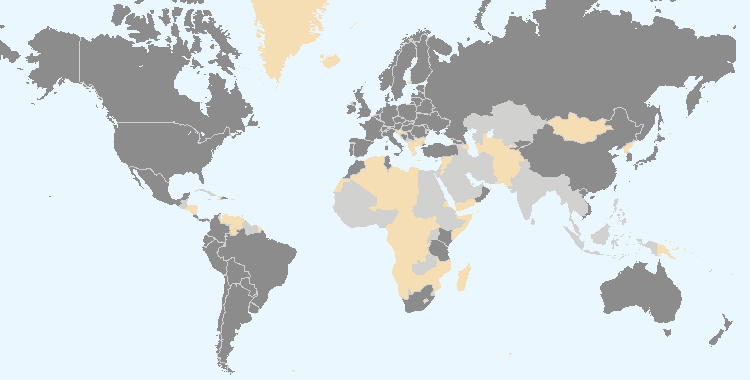 The boundaries shown on this map do not imply the expression of any opinion whatsoever on the part of UPOV concerning the legal status of any country or territory.Members of the Union	  Non-members of the Union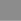 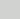 Intergovernmental organizations provided with information at UPOV activities:ARIPO, CPVO (European Union), OAPI, OECD, WTONon-governmental organizations provided with information at UPOV activities:AIPH, APBREBES, APSA, CIMMYT, CIOPORA, CropLife International, ECVC, ESA, ISF, SAALocation of UPOV activities:Argentina, Barbados, Brunei Darussalam, Cambodia, Canada, China, France, Germany, Guatemala, Iran (Islamic Republic of), Italy, Japan, Kazakhstan, Kenya, Malaysia, Myanmar, Netherlands, Peru, Republic of Korea, Senegal, Switzerland, Thailand, Trinidad and Tobago, United Republic of Tanzania, Uruguay, Viet Nam(see Figure 26)Figure 26.  Location of UPOV activities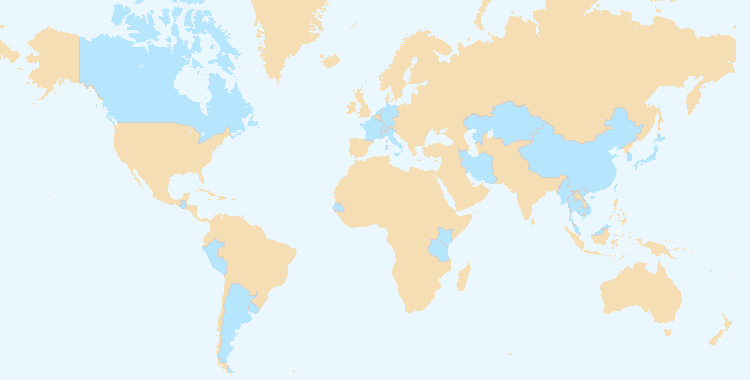 The boundaries shown on this map do not imply the expression of any opinion whatsoever on the part of UPOV concerning the legal status of any country or territory.(b)  States and organizations that contacted the Office of the Union for assistance in the development of legislation on plant variety protectionMembers of the Union:  Azerbaijan, Chile, Dominican Republic, Mexico, New Zealand, Switzerland, Trinidad and Tobago and Viet NamNon-members of the Union:  ARIPO, Barbados, Cambodia, Egypt, Iran (Islamic Republic of), Guatemala, Jamaica, Kazakhstan, Lao People’s Democratic Republic, Liechtenstein, Malaysia, Mauritius, Myanmar and Nigeria(see Figure 27)(c)  States and organizations that initiated with the Council of UPOV the procedure for becoming members of the UnionBrunei Darussalam, Guatemala and Myanmar(see Figure 27)Figure 27.  States and organizations that contacted the Office of the Union for assistance in the development of legislation on plant variety protection and States and organizations that initiated with the Council of UPOV the procedure for becoming members of the Union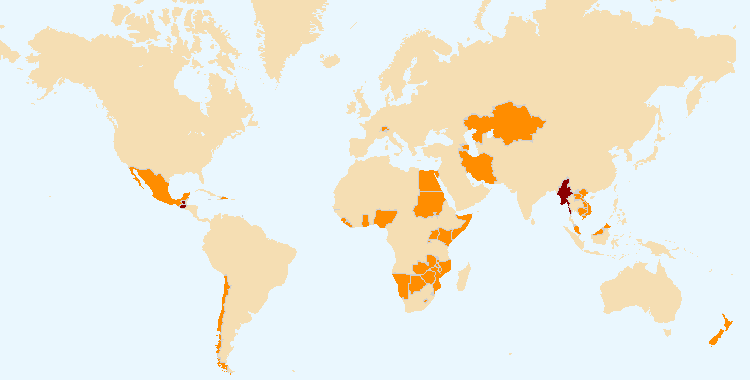 The boundaries shown on this map do not imply the expression of any opinion whatsoever on the part of UPOV concerning the legal status of any country or territory.	States and organizations that initiated with the Council of UPOV the procedure for becoming members of the Union 	States and organizations that contacted the Office of the Union for assistance in the development of legislation on plant variety protection(d)  Participation in UPOV awareness-raising activities, or activities involving UPOV staff or UPOV trainers on behalf of UPOV staff (i)	Activities organized by, or with, UPOV:   see (b) above(ii)	Activities/meetings in which UPOV participated:   see Figure 28Location of activities/meetings where UPOV made presentations: Australia, Belgium, Bolivia (Plurinational State of), Cameroon, China, Côte d'Ivoire, Denmark, France, Ghana, Japan, Kenya, Morocco, Myanmar, Netherlands, Paraguay, Peru, Republic of Korea, Russian Federation, Rwanda, Serbia, Sierra Leone, Spain, Switzerland, Togo, United Kingdom, United States of America, Uruguay, Viet Nam, ZimbabweFigure 28.  Location of activities/meetings where UPOV made presentations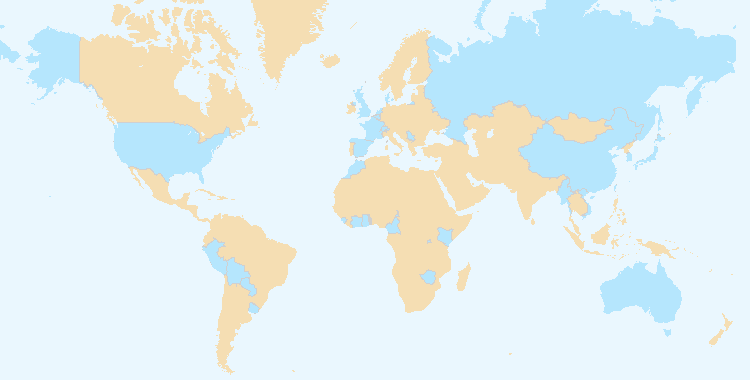 The boundaries shown on this map do not imply the expression of any opinion whatsoever on the part of UPOV concerning the legal status of any country or territory.2.  Assistance in drafting legislation on plant variety protection in accordance with the 1991 Act of the UPOV Convention(a)  States and organizations provided with comments on lawsMembers of the Union:  Azerbaijan, Chile, Mexico, Switzerland, Trinidad and Tobago, and Viet NamNon-members of the Union:  ARIPO, Barbados, Cambodia, Egypt, Iran (Islamic Republic of), Jamaica, Kazakhstan, Lao People’s Democratic Republic, Liechtenstein, Malaysia, Mauritius, Myanmar and Nigeria(see Figure 30)(b)  States and organizations which received a positive advice from the Council of UPOVBrunei Darussalam, Guatemala and Myanmar(see Figure 31)(c)  Meetings with government officialsMembers of the Union:  Chile, Dominican Republic, Mexico, New Zealand, Trinidad and Tobago, and Viet NamNon-members of the Union:  ARIPO, Barbados, Brunei Darussalam, Cambodia, Côte d’Ivoire, Cuba, Egypt, Ghana, Guatemala, Indonesia, Iran (Islamic Republic of), Jamaica, Kazakhstan, Kuwait, Lao People’s Democratic Republic, Liechtenstein, Malaysia, Mauritius, Myanmar, Nepal, Nigeria, Saudi Arabia, Thailand, United Arab Emirates, Zambia and Zimbabwe(see Figure 29)Figure 29.  Assistance provided in drafting legislation on plant variety protection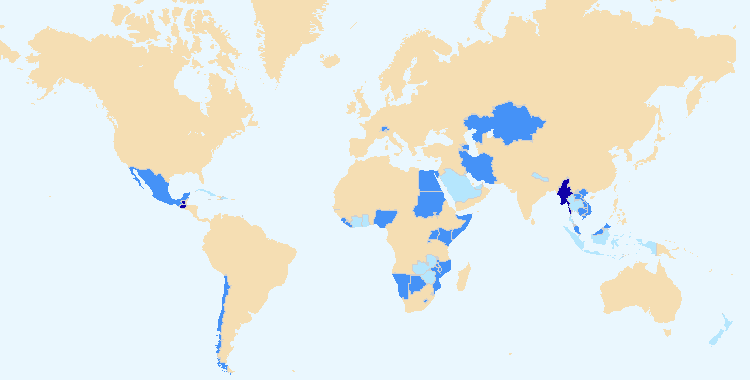 The boundaries shown on this map do not imply the expression of any opinion whatsoever on the part of UPOV concerning the legal status of any country or territory.	States and organizations which received a positive advice from the Council of UPOV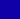 	States and organizations provided with comments on laws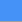 	Meetings with government officials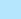 3.  Assistance to States and organizations in the accession to the 1991 Act of the UPOV Convention(a)  States that acceded to or ratified the 1991 Act of the UPOV ConventionKenya, Bosnia and Herzegovina(see Figure 33)(b)  States and organizations that became members of the UnionBosnia and Herzegovina(see Figure 32)4.  Assistance in implementing an effective plant variety protection system in accordance with the UPOV Convention(a)  Participation in distance learning coursesNumber of participants in main sessions of UPOV distance learning courses in 2016 and 2017 
by categoryList of countries and organizations from which there were participants 
in all distance learning sessions in 2016 and 2017Argentina, Australia, Austria, Azerbaijan, Bangladesh, Barbados, Belarus, Belgium, Benin, Bhutan, Bolivia (Plurinational State of), Brazil, Bulgaria, Burkina Faso, Cameroon, Canada, Central African Republic, Chad, Chile, China, Colombia, Costa Rica, Côte d’Ivoire, Croatia, Cuba, Czech Republic, Denmark, Ecuador, Egypt, El Salvador, Estonia, France, Gabon, Gambia, Germany, Ghana, Greece, Guatemala, Guinea, Guyana, Hungary, India, Indonesia, Iran (Islamic Republic of), Italy, Jamaica, Japan, Jordan, Kenya, Latvia, Lebanon, Madagascar, Malawi, Malaysia, Mali, Mauritania, Mexico, Morocco, Myanmar, Nepal, Netherlands, New Zealand, Nicaragua, Niger, Nigeria, Norway, Pakistan, Panama, Paraguay, Peru, Philippines, Poland, Portugal, Republic of Korea, Republic of Moldova, Romania, Russian Federation, Rwanda, Senegal, Serbia, Slovakia, Slovenia, South Africa, Spain, Sri Lanka, Sweden, Switzerland, Togo, Trinidad and Tobago, Tunisia, Turkey, Ukraine, United Kingdom, United Republic of Tanzania, United States of America, Uzbekistan, Viet Nam, Zambia, Zimbabwe, ARIPO, CPVO (European Union), EPO, FAO, OAPI, WTO(total:  99 countries and 6 organizations)Figure 34.  UPOV DL-205, DL-305, DL-305A and DL-305B Courses:  
2016 and 2017 participation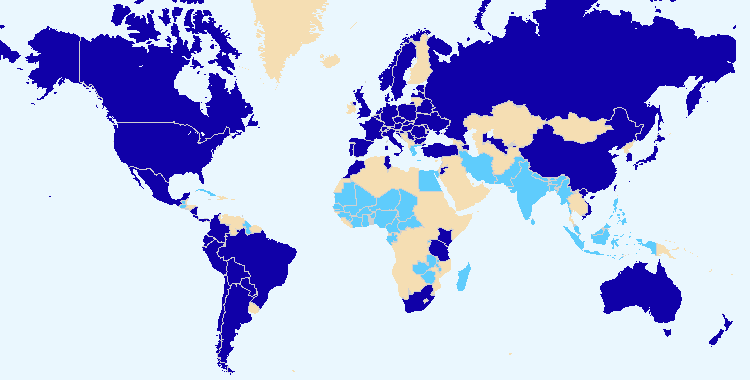 The boundaries shown on this map do not imply the expression of any opinion whatsoever on the part of UPOV concerning the legal status of any country or territory.	Members of the Union			Non-members of the Union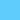 Total number of participants by category in regular DL-205 sessions since 2006Special sessions of DL-205 in 2016 and 2017 (b)  Training of trainersTrain-the-Trainer Course on Plant Variety Protection under the UPOV Convention, Geneva, Switzerland (May 2016)Train-the-Trainer Course on Plant Variety Protection under the UPOV Convention (in French), Geneva, Switzerland (November 2016)Train-the-Trainer Course on Plant Variety Protection under the UPOV Convention, Geneva, Switzerland (May 2017)(c)  Training activities developed in conjunction with UPOVKEPHIS Training Workshop on plant variety protection, Nairobi, Kenya (March 2016)International Seminar on Plant Variety Protection under the UPOV Convention, Lima, Peru (May 2016)Training Course on Plant Variety Protection under the UPOV Convention and Technology Transfer, Cuzco, Peru (May 2016)Workshop on Essentially Derived Varieties, Shanghai, China (June 2016)Seminar on the Enforcement of Plant Breeders’ Rights under the UPOV Convention, Hanoi, Viet Nam (September 2016)UPOV-WIPO-USPTO-AECID Workshop on the benefits of the 1991 Act of the UPOV Convention for policies related to agriculture and food security, Montevideo, Uruguay (December 2016)DUS Training Course on Watermelon, Quang Ngai city, Viet Nam (April 2017)International Workshop on DNA Techniques and Variety Identification, Roelofarendsveen, Netherlands (May 2017)Train-the-Trainer Course on Plant Variety Protection under the UPOV Convention, Geneva, Switzerland (May 2017)KOICA Training Course on Plant Variety Protection, Gimcheon, Republic of Korea (May 2017)JICA Training Course, Tsukuba, Japan (June 2017)TWA/46 Preparatory Workshop, Hanover, Germany (June 2017)20th International Course on Plant Variety Protection, Wageningen, Netherlands (June 2017)TWV/51 Preparatory Workshop, Roelofarendsveen, Netherlands (July 2017)Training course on Plant Variety Protection under the UPOV Convention, Lima, Peru (August 2017)TWO/50 Preparatory Workshop, Victoria, Canada (September 2017)Meeting with JICA officials and participation in JICA Training Course, Tokyo and Tsukuba, Japan (September 2017)TWF/48 Preparatory Workshop, Kelowna, Canada (September 2017)BMT/16 Preparatory Workshop, La Rochelle, France (November 2017)TWC/35 Preparatory Workshop, Buenos Aires, Argentina (November 2017)Workshop on drafting legislation in accordance with the 1991 Act of the UPOV Convention, Geneva, Switzerland (December 2017)(d)  Participation by observer States and organizations in the CAJ, TC, TWPs and the associated preparatory workshopsSee Sub-Program UV.2, Section 1 “Participation by members of the Union and observers in the work of the UPOV bodies”, sub-sections (a) to (d)(e)  Participation in UPOV activitiesSeminar on propagating and harvested material in the context of the UPOV Convention, Geneva, Switzerland (October 2016)Maximizing benefits for farmers through the 1991 Act of the UPOV Convention, Geneva, Switzerland (December 2017)(f)  Participation in activities involving UPOV staff or UPOV trainers on behalf of UPOV staffExpert Review Meeting for the Finalization of the Draft Regulations of the Arusha Protocol, Harare, Zimbabwe (June 2016)Meeting with officials from the Seed Management Bureau, Ministry of Agriculture and from the State Forestry Administration, Beijing, China (June 2016)Experience-sharing roundtable on feasibility of China’s accession to UPOV’ 91, Brussels, Belgium (July 2016)Training Course for DUS Test of Corn, Vung Tau, Viet Nam (August 2016)TAIEX Workshop on importance and value of plant breeders' rights for farmers and growers, Belgrade, Serbia (October 2016)Seminar on Protection of New Varieties of Plants and Celebration of the twentieth Anniversary of China’s PVP Regulations, Beijing, China (April 2017)IP Key Roundtable Seminar entitled “Impact Study of UPOV’91 on the Protection of New Varieties of Agricultural and Forestry Plants in China”, Beijing, China (April 2017)International Workshop on DNA Techniques and Variety Identification, Roelofarendsveen, Netherlands (May 2017)Training course on Plant Variety Protection under the UPOV Convention, Lima, Peru (August 2017)Seminar on UPOV Membership and PBR system in the United Republic of Tanzania, Arusha, United Republic of Tanzania (August 2017)Visit of a Mexican delegation to the Netherlands - Practice in the Netherlands with Plant Breeders’ Rights under the UPOV 91 Convention, The Hague, Netherlands (August 2017)International Workshop on DNA Techniques and Variety Identification, Roelofarendsveen, Netherlands (September 2017)OAPI National Seminar on Awareness raising on PVP within the OAPI region, Dakar, Senegal (September 2017)KSVS/KSHS International Symposium on Plant Variety Protection, Incheon, Republic of Korea (October 2017)International Seminar on Agricultural IP Rights, Beijing, China (November 2017)(g)  Academic courses featuring the UPOV system of plant variety protectionWIPO-WTO Advanced Course on Intellectual Property for Government Officials, Geneva, Switzerland (March 2016)UPOV lecture at Institut Polytechnique LaSalle, Beauvais, France (April 2016)OAPI Programme Master II en Propriété Intellectuelle, Yaoundé, Cameroon (May 2016)WIPO-WTO Colloquium for Teachers of Intellectual Property, Geneva, Switzerland (June 2016)WIPO-UNIGE Summer School on Intellectual Property, Geneva, Switzerland (July 2016)Master of IP Law, Queensland University of Technology, Brisbane, Australia (July 2016)Master of Laws (LL.M.) in Intellectual Property (WIPO/University of Turin/ITC-ILO), Geneva, Switzerland (October 2016)UPOV lecture at Institut Polytechnique LaSalle, Beauvais, France (October 2016)III Plant Variety Rights Intensive Module on Plant Variety Protection, Master of Intellectual Property (Magister Lvcentinvs) of the University of Alicante, Alicante, Spain (November 2016)WIPO-WTO Advanced Course on Intellectual Property for Government Officials, Geneva, Switzerland (March 2017)OAPI/WIPO IP Masters Program II, Yaoundé, Cameroon (May 2017)WIPO-WTO Colloquium for Teachers of Intellectual Property, Geneva, Switzerland (June 2017)WIPO-UNIGE Summer School on Intellectual Property, Geneva, Switzerland (June 2017)UPOV speaker at Master of IP Law, Queensland University of Technology, Brisbane, Australia (July 2017)WIPO/Tongji University Master Degree Program in Intellectual Property Law (MIP) with Specialization in Design, Shanghai, China (October 2017)Master of Laws (LL.M.) in Intellectual Property (WIPO/University of Turin/ITC-ILO), Geneva, Switzerland (October 2017)IV Plant Variety Rights Intensive Module on Plant Variety Protection, Master of Intellectual Property (Magister Lvcentinvs) of the University of Alicante, Spain (November 2017)(f)  Implementation of projects with partner organizations and donorsWorld Seed Partnership:In 2016:  8 electronic meetings, 2 face-to-face meetings of the Steering CommitteeIn 2017:  7 electronic meetings, 1 face-to-face meeting of the Steering Committee2.4	Sub-Program UV.4:  External RelationsUPOV’s mission is to provide and promote an effective system of plant variety protection, with the aim of encouraging the development of new varieties of plants, for the benefit of society. The aim of this Sub-program is to explain how the UPOV system encourages the development of new varieties of plants, how new varieties benefit society and the role of the UPOV system in relation to agriculture and economic policy.Notable developments in the 2016-2017 Biennium included the launch of the UPOV YouTube channel, the introduction of stakeholder features on the UPOV website, the adoption of an FAQ on how the UPOV system of plant variety protection contributes to the United Nations Sustainable Development Goals (SDGs) and the publication on the UPOV website of the following material: “The socio-economic benefits of UPOV membership in Viet Nam; An ex post assessment on plant breeding and agricultural productivity after 10 years” (Corresponding author: Steffen Noleppa) by HFFA Research GmbH”;  a video on PVP in Ecuador “The role of PVP in the development of a new blackberry variety that improves farmers’ working conditions”;  a video on PVP in Uruguay “How PVP enabled a public breeder to ensure a supply of high quality onion seed to farmers”;  and a video on “Using the UPOV system to benefit custodians of native wild germplasm in Argentina”. Results Achieved:  Selected Performance Indicators1.  Broaden public understanding of UPOV’s role and activities(a)  Availability of suitable information and materials for the general public, on UPOV website and through other mediaIntroduction of the stakeholder features on the UPOV website 
(see Sub-Program UV.4, performance indicator 2 “Enhance understanding of UPOV’s role and activities for stakeholders”, section (c))Launch of the UPOV YouTube Channel, on November 8, 2016Video on PVP in Ecuador “The role of PVP in the development of a new blackberry variety that improves farmers’ working conditions”Video on PVP in Uruguay “How PVP enabled a public breeder to ensure a supply of high quality onion seed to farmers”Video on “Using the UPOV system to benefit custodians of native wild germplasm in Argentina”FAQ concerning information on the situation in UPOV with regard to the use of molecular techniques for a wider audience, including the public in general:  “Does UPOV allow molecular techniques (DNA profiles) in the examination of Distinctness, Uniformity and Stability (‘DUS’)?”FAQ on how the UPOV system of plant variety protection contributes to the United Nations Sustainable Development Goals (SDGs)Publication on the UPOV website of “The socio-economic benefits of UPOV membership in Viet Nam; An ex post assessment on plant breeding and agricultural productivity after 10 years” (Corresponding author: Steffen Noleppa) by HFFA Research GmbH”Updated editions of the information leaflet “What it is, What it does” on UPOV and plant variety protection in English, French, German and Spanish (Publication No. 437)9 press releases(b)  Visits to UPOV website1. en-us: American English;  2. es: Spanish;  3. en-gb: British English;  4. fr:  French 5. ru: Russian;  6. ja-jp: Japanese (Japan); 
7. es-419: Spanish (Latin America and the Caribbean);  8. es-es: Castilian Spanish; 9. zh-cn:  Chineses; 10. fr-fr (France);  Website Overview for 2017:  Where are the users going?Number of sessions and users of the UPOV site since 2007 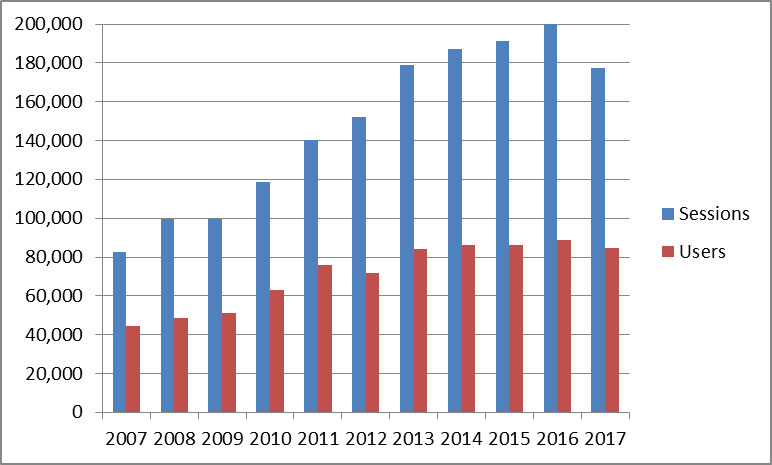 Summary of most popular website features for the past five years (Pageviews)	Devices used to consult the UPOV Website between 2015 and 2017 (sessions)2.  Enhance understanding of UPOV’s role and activities for stakeholders(a)  Availability of suitable information and materials for breeders, seed producers / plant propagators, farmers, processors/wholesalers/retailers and policy-makers, on UPOV website and through other mediaSee Sub-Program UV.4, performance indicator “1.  Broaden public understanding of UPOV’s role and activities”, section (a)(b)  Articles in relevant publications to which UPOV has contributedContribution by the UPOV Office to ICARDA’s Newsletter “Seed Info”, Issue No 52 of January 2017 (see https://apps.icarda.org/wsInternet/wsInternet.asmx/DownloadFileToLocal?filePath=Tools_and_guidelines/SeedInfo_52.pdf&fileName=SeedInfo_52.pdf)Contribution by the UPOV Office to ICARDA’s Newsletter “Seed Info”, Issue No 53 of July 2017 (see http://www.icarda.org/sites/default/files/Seed_Info_53.pdf) Interview during the SAA Sixth Seed Congress of the Americas, from September 5 to 7, 2017, in Cartagena de Indias, Colombia, for Seed World online magazine. The video is available on the following link: http://seedworld.com/leontino-rezede-taveira-upov-farmers-benefit-variety-protection-facilitating-breeders/Interview during ASTA Annual Meeting, held in Chicago, United States of America, from December 4 to 8, 2017. The video is available on the following link: 
http://seedworld.com/ben-rivoire-upov-world-seed-partnership-pbr-application-tool-75-countries-growing/Contribution by the UPOV Office to “Chapter 11: Plant Varieties: The International Convention for the Protection of New Varieties of Plants (1991 Act)” to the book by WIPO “Introduction to Intellectual Property: Theory and Practice”, Wolters Kluwer, Second Edition, 2017, 624 pages ISBN: 978-90-411-6093-5(c)  Stakeholder-focused features on the UPOV websiteRedesigned UPOV website with the following stakeholder features:BreedersFarmersPolicy-makersGeneral publicVisits to the stakeholder-focused features on the UPOV Website in 20172,813 pageviews (0.33% of total pageviews on UPOV website (857,442 pageviews))(d)  Participation by stakeholders in seminars and symposiaSeminar on Propagating and Harvested Material in the Context of the UPOV Convention, October 24, 2016
(101 participants)Symposium on Possible Interrelations between the International Treaty on Plant Genetic Resources for Food and Agriculture (ITPGRFA) and the International Convention for the Protection of New Varieties of Plants (UPOV Convention), October 26, 2016
(119 participants)(e)  Participation at meetings of, and with, relevant stakeholdersAFSTA, AOHE, APSA, ASTA, CIOPORA, CORAF/WECARD, DanSeed, EIPIN, ESA, IPAN, ISF, SAA, USDA and WFO.3.  Enhance understanding of UPOV’s role and activities with other organizations(a)  Participation at meetings of, and with, relevant organizationsAPEC-IPEG, ARIPO, CGRFA, European Union (CPVO), EPO, FAO, ISTA, ITPGRFA, OAPI, OECD, United Nations, WIPO and WTO.3.	FINANCIAL PERFORMANCEThis section provides an overview of financial performance of the Office of the Union on a budgetary basis, using the “actual” figures as stated in the Program and Budget documents for relevant biennia (e.g. document C/51/4 Rev. provides the actual figures on a budgetary basis for 2014-2015).  Further detailed information and the number of posts are provided in documents C/52/4 “Financial Management Report for the 2016-2017 Biennium” and C/52/12 “Financial Statements for 2017”. 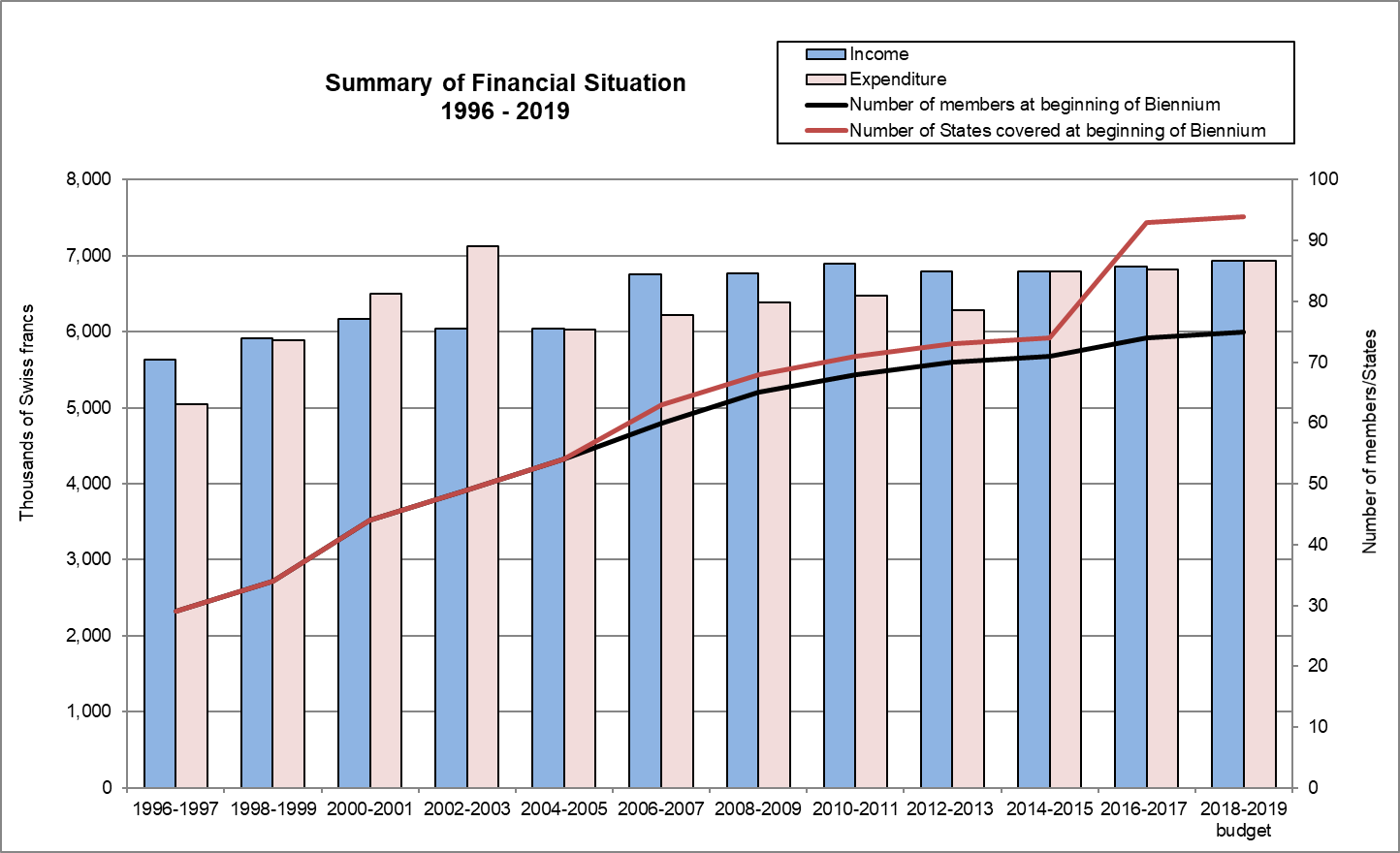 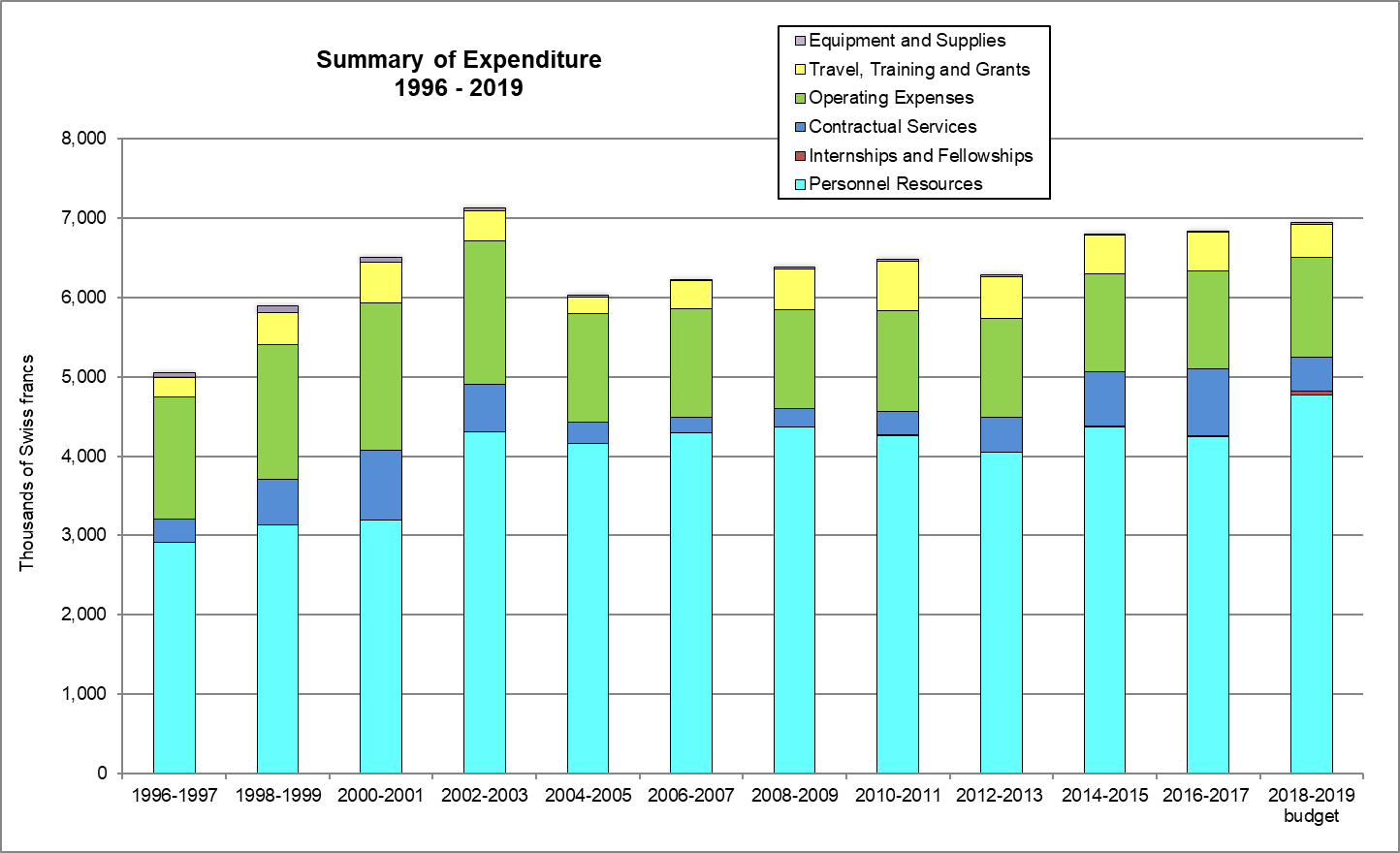 The following table and graph summarizes, at the end of each biennium, the evolution of posts of the Office of the Union.* The posts of the Secretary-General and Vice Secretary-General are included in this count.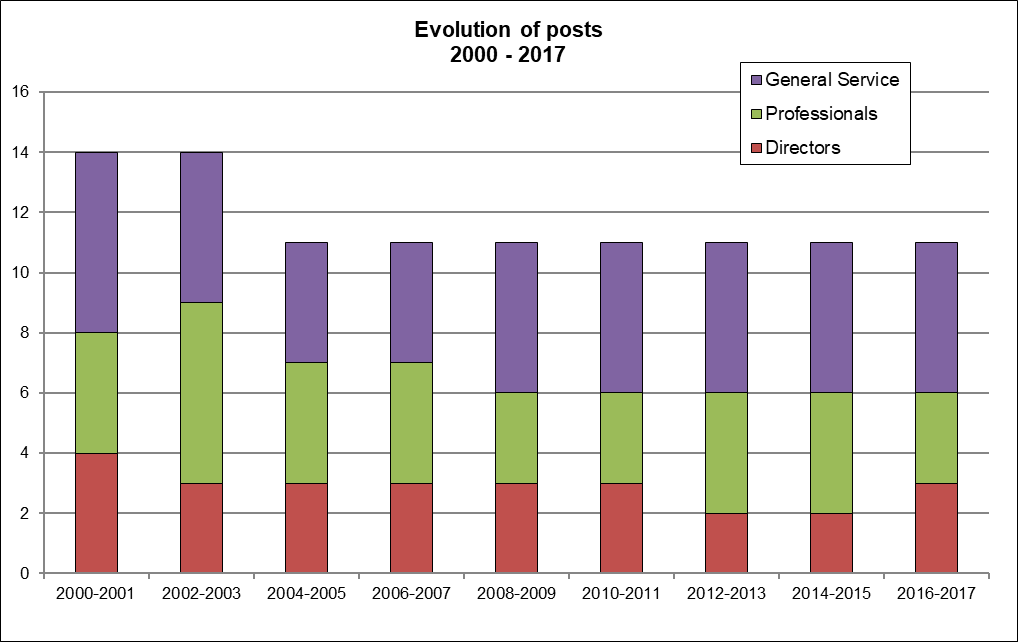 [Appendix follows]C/52/16APPENDIXACRONYMS AND ABBREVIATIONSUPOV termsAcronyms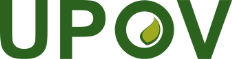 EInternational Union for the Protection of New Varieties of PlantsCouncilFifty-Second Ordinary Session
Geneva, November 2, 2018C/52/16Original:  EnglishDate:  October 2, 2018ObjectivesPolicy direction and executive management.Planning, implementation and evaluation of program and budget.Figure 3.  Participation* in Ordinary Sessions of the Council (October sessions)Figure 4.  Participation* in Extraordinary Sessions of the Council (April sessions)Figure 6.  Applications for Plant Breeders’ Rights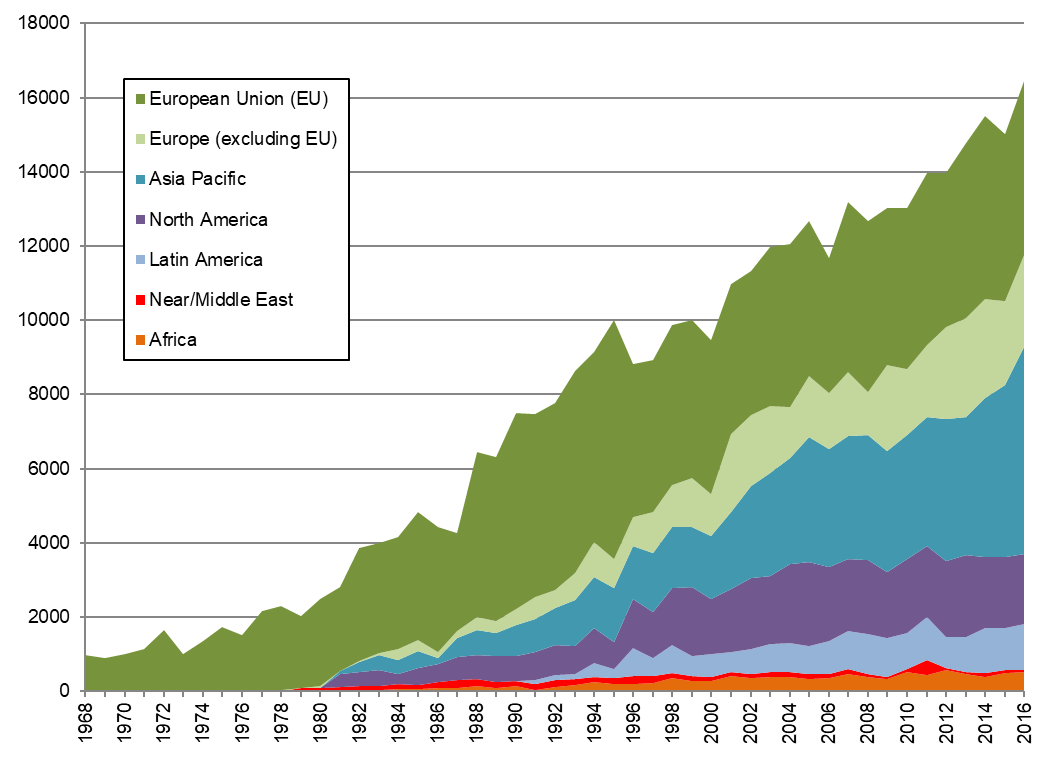 Figure 7.  Plant Breeders’ Rights Titles in Force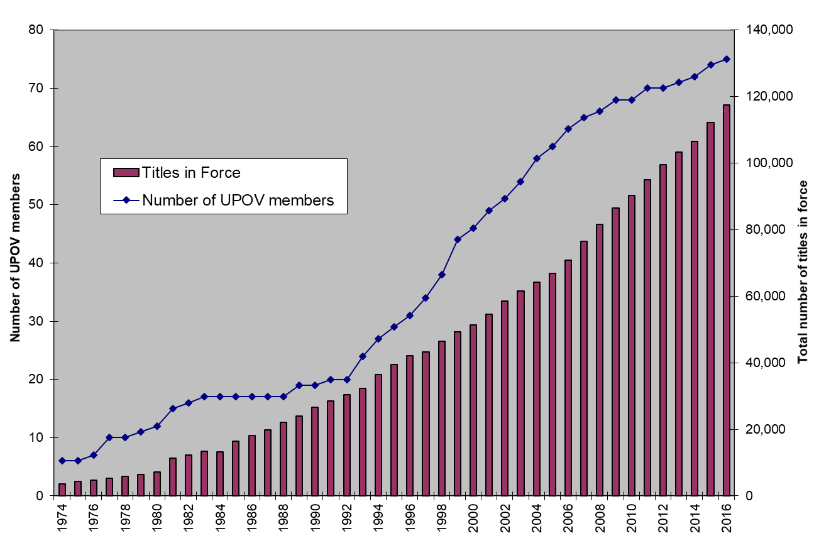 Figure 8.  Applications for Plant Breeders’ Rights by Resident/Non-Resident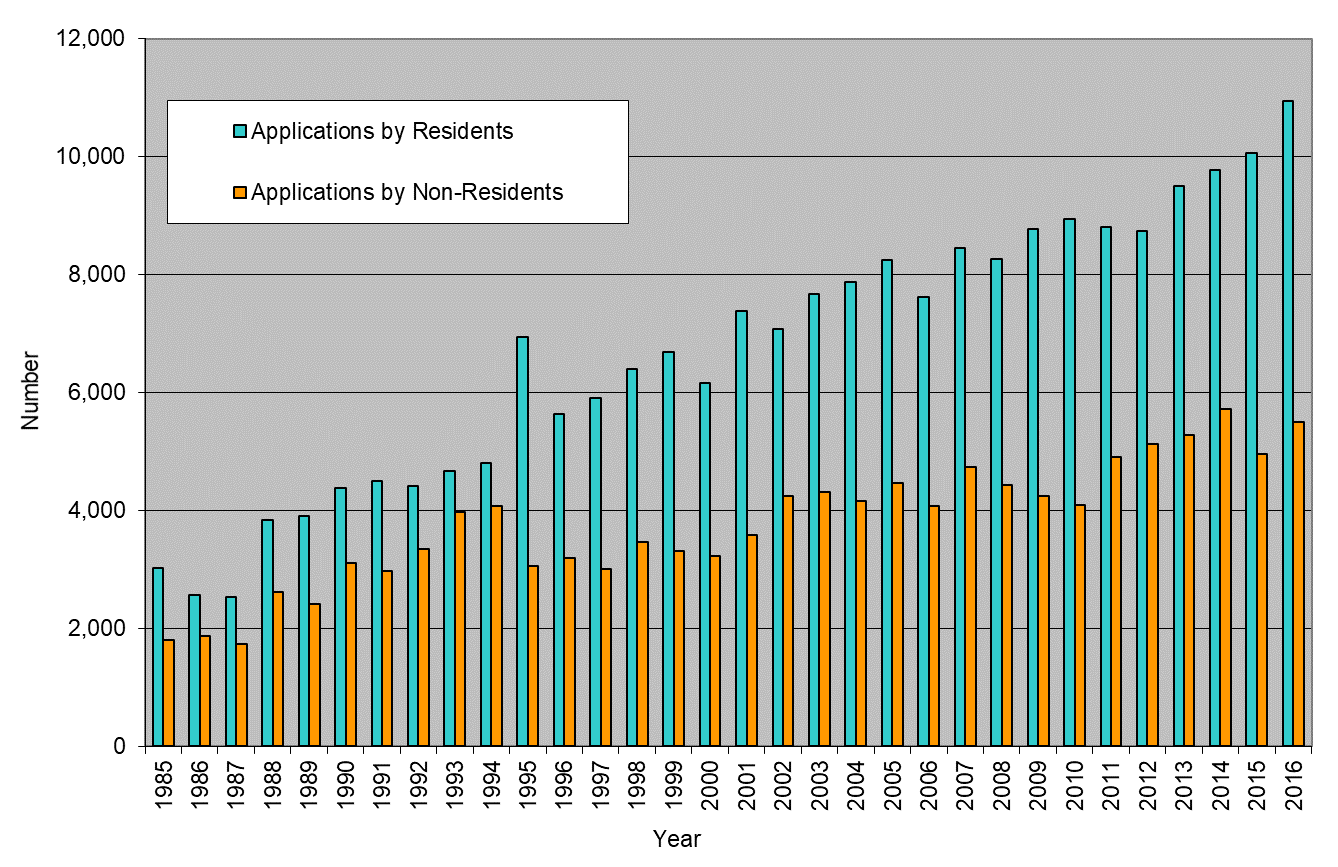 Figure 9.  Plant Breeders’ Rights Titles 
Granted by Resident/Non-Resident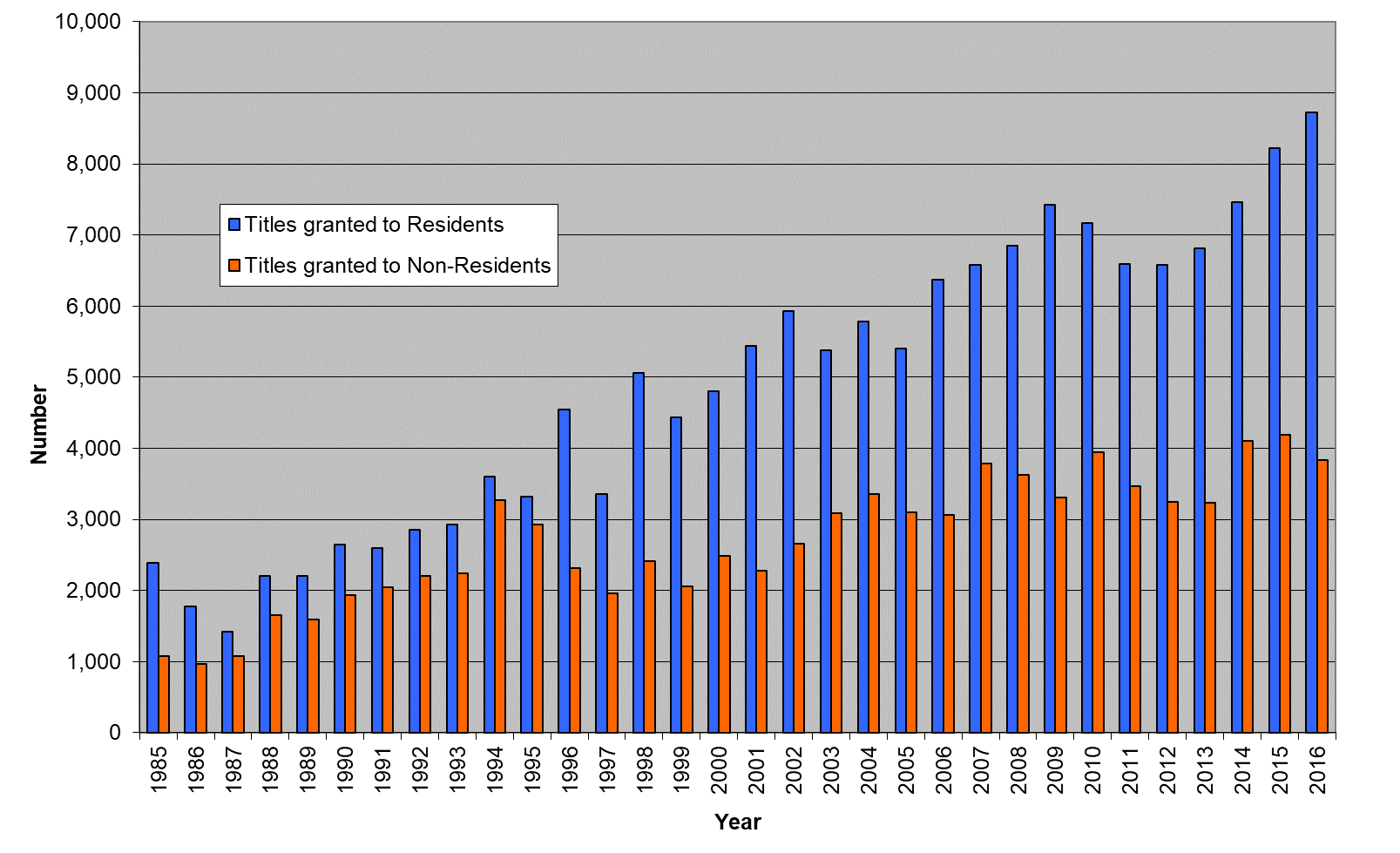 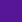 Members of the Union offering protection for all plant genera and species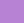 Members of the Union offering protection for a limited number of plant genera and species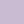 Members of the Union who had not notified the extension of protection to all genera and speciesApplications filed by crop type:Titles issued by crop type:ObjectivesTo maintain and improve the effectiveness of the UPOV system.To provide and develop the legal, administrative and technical basis for international cooperation in plant variety protection according to the UPOV Convention.Language Pageviews Unique pageviews English 56,66140,492Spanish 17,63312,279French 6,3314,563German 2,1971,807Total:82,82259,141Year PageviewsUnique pageviews 201782,86159,166201685,37460,294201580,46055,991201488,30560,4392013 88,53361,2302012 91,24562,4112011 19,26912,575Language Pageviews Unique pageviews English 53,26631,116Spanish 9,1754,970French 2,8061,726German 1,301793Total:66,54838,605Year PageviewsUnique pageviews 201766,56738,621201661,96638,054201564,42538,144201467,90040,1022013 68,479 38,979 2012 65,471 37,227 2011 not available not available Figure 16.  Adoption of Test Guidelines
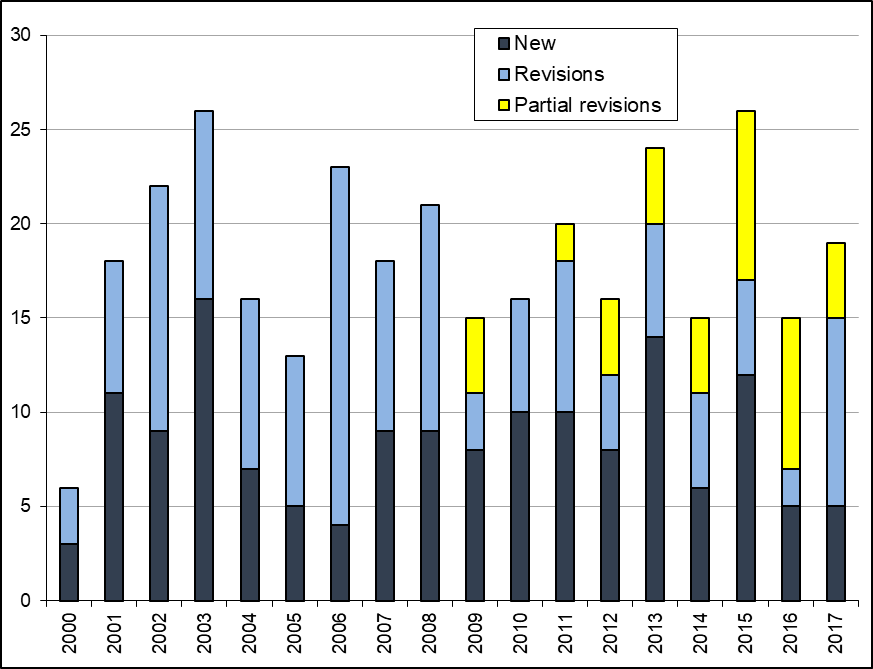 Figure 17.  Draft Test Guidelines
discussed in TWPs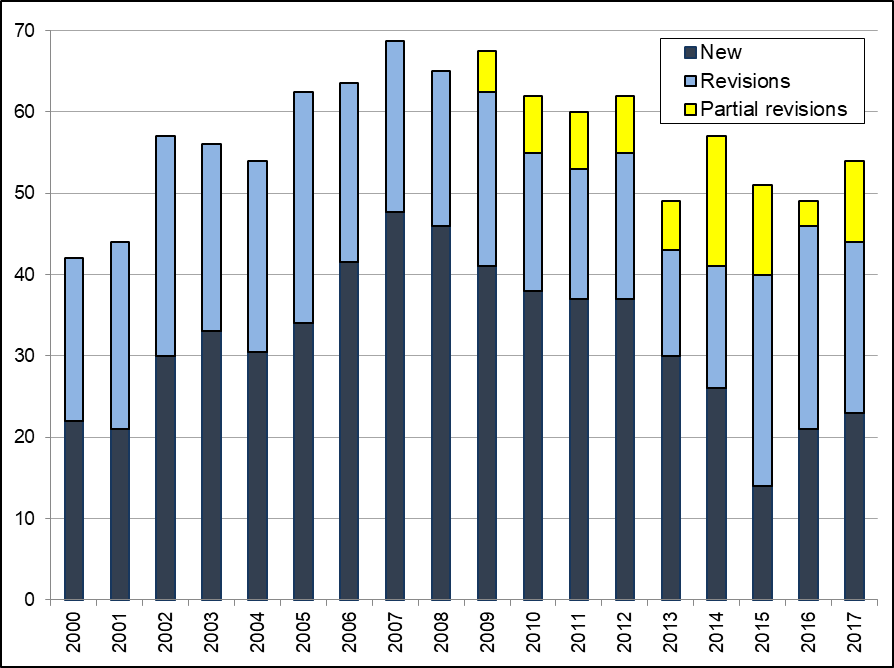 Figure 19.  Total number of Test Guidelines adopted (by Technical Working Party)
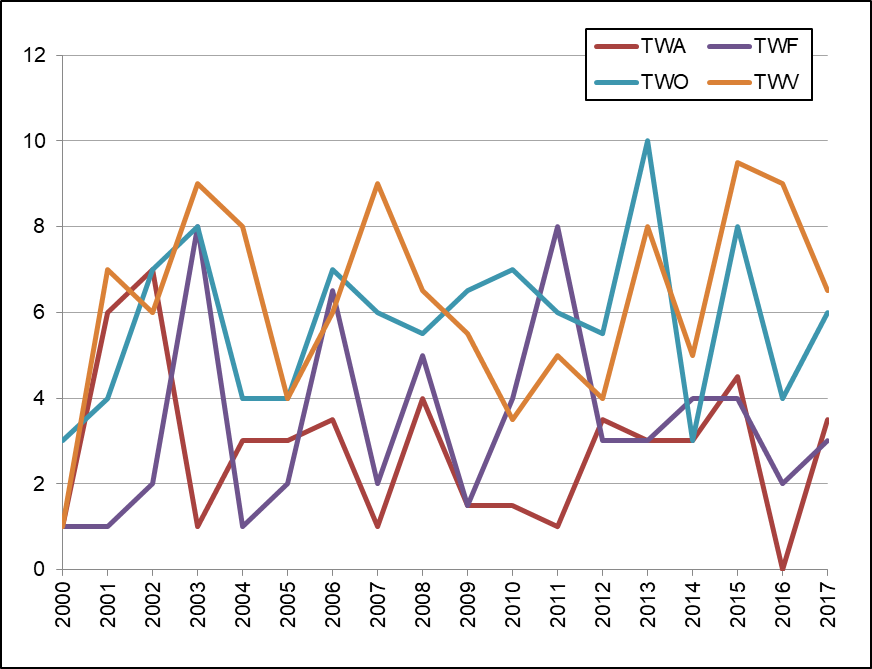 Figure 20.  Total number of Test Guidelines 
under development
(by Technical Working Party)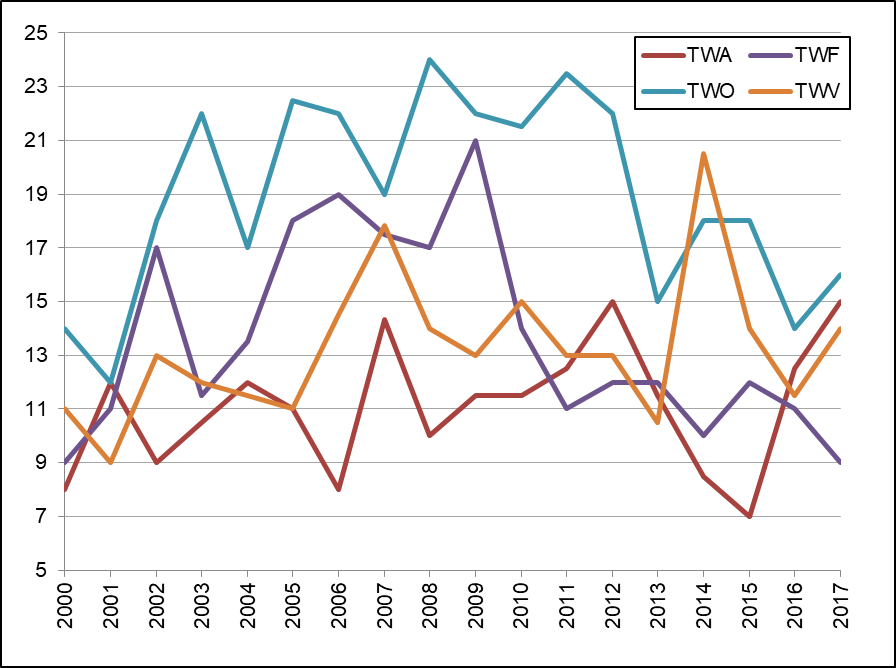 Figure 21.  Total number of Test Guidelines
adopted
(by region of the leading expert)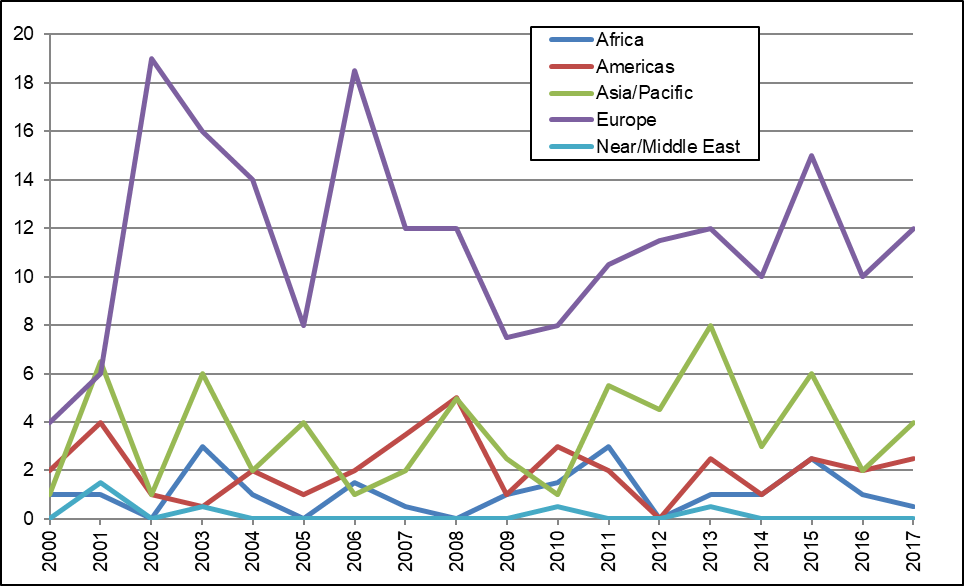 Figure 22.  Total number of Test Guidelines
under development
(by region of the leading expert)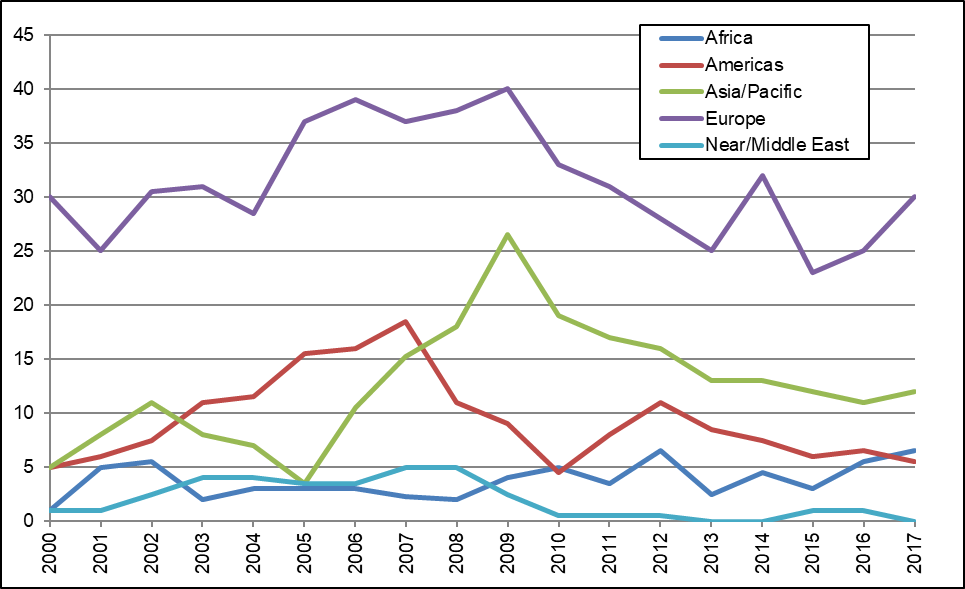 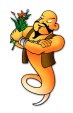 GENIE Database:  visits to the UPOV Website in 2017Country / Territory SessionsNew UsersFrance1,027439Spain 986 472Japan 813195Germany 796571United States of America691491India 603447Mexico 589307Switzerland 589318Australia503127Turkey463261YearPageviewsUnique pageviews201772,75640,830201676,99042,886201567,17539,165201472,01840,027201384,30649,280201285,14946,122201159,73532,839201051,45728,565200911,4745,337200814,0635,76320075,3572,530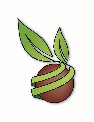 PLUTO Database:  visits to the UPOV Website in 2017Country / Territory SessionsNew UsersUnited States of America6,3401,726France 3,389925Netherlands 3,352651Brazil 2,431615Ukraine2,290324Australia2,131386Japan2,031301Germany 1,863625United Kingdom 1,455299Switzerland1,440347Year PageviewsUnique pageviews 201769,45748,108201690,63063,359201580,38257,159201474,22650,2032013 70,739 44,3702012 255,10851,1112011 30,2266,316TotalCropsSoya Bean, Lettuce, Apple fruit varieties, Rose, Potato5Members of the UnionArgentina, Australia, Chile, France, Kenya, Netherlands, New Zealand, Norway, Switzerland, Tunisia, 
United States of America, Uruguay12Languages- Navigation languages:English, French, German, Spanish4- Output form languages:English, French, German, Spanish, Norwegian5TotalCropsSoya Bean, Lettuce, Apple fruit varieties, Rose, Potato5Members of the UnionArgentina, Australia, Chile, China, Colombia, France, Kenya, Netherlands, New Zealand, Norway, Republic of Moldova, Switzerland, Tunisia, Turkey, United States of America, Uruguay16Languages- Navigation languages:English, French, German, Spanish, Chinese5- Output form languages:English, French, German, Spanish, Chinese, Norwegian, Romanian, Turkish8Number of applications received in 201714Number of countries in which applications were submitted  6 (AU, CH, CL, NO, NL, NZ)Number of applicants  4Number of crops  3 (apple, lettuce, potato)Number of breeder administrators registered  7 Figure 30.  States/Organizations provided with
comments on laws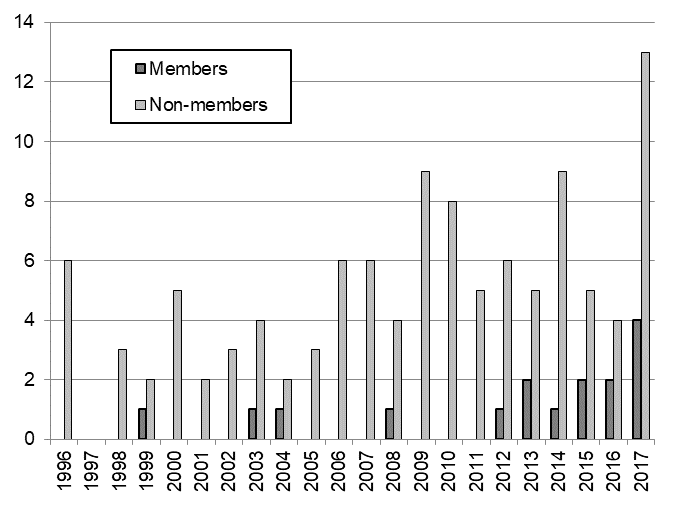 Figure 31.  States/Organizations which received
positive advice from the Council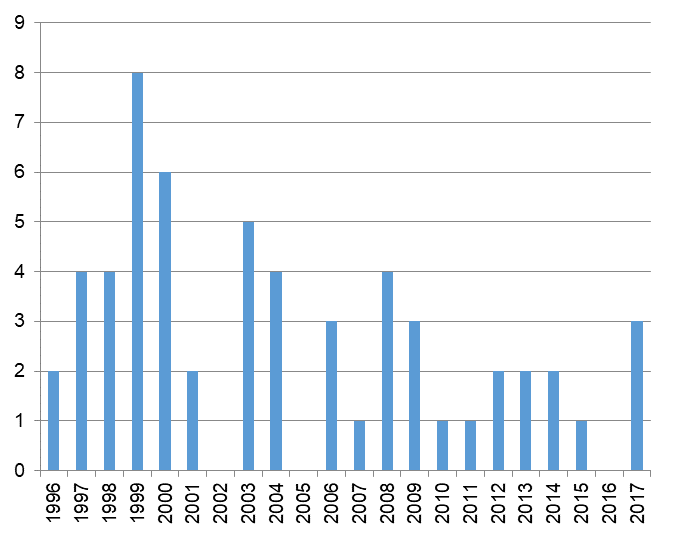 Figure 32.  New members of the Union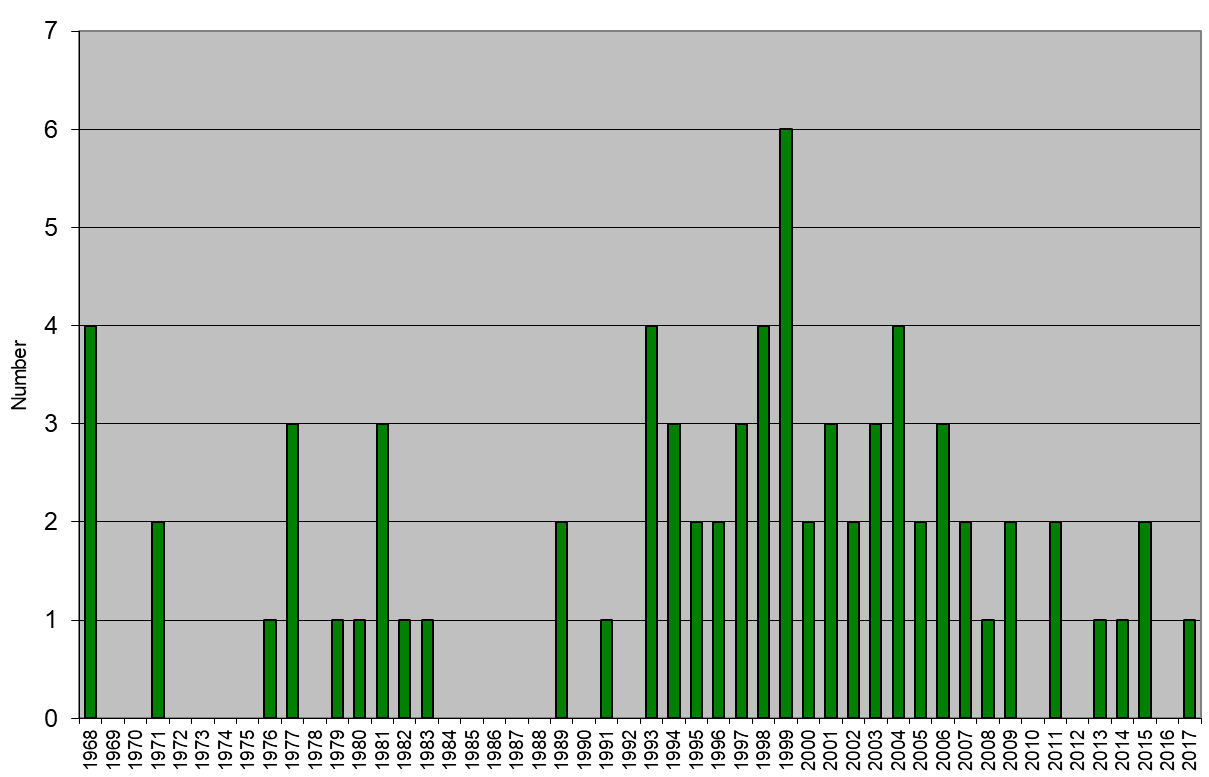 Figure 32.  New members of the UnionFigure 33.  Accession to/ratification of the 1991 Act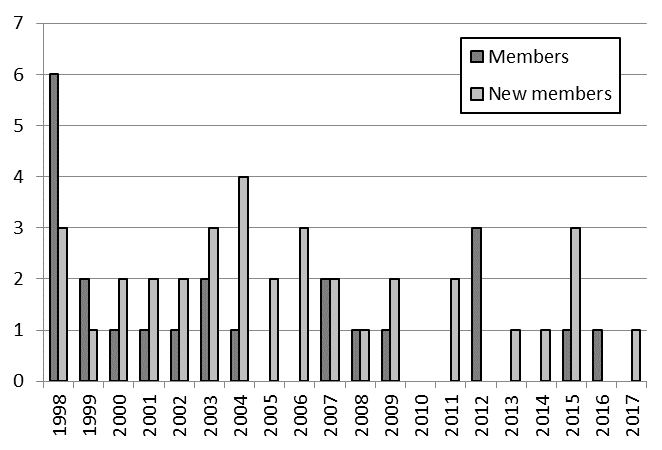 Figure 33.  Accession to/ratification of the 1991 ActCategoryNumber of studentsNumber of studentsNumber of studentsNumber of studentsNumber of studentsCategoryDL-205DL-305DL-305ADL-305BTotalCategory 1:  Government officials of members of the Union4902171681551,030Category 2:  Officials of observer States / intergovernmental organizations7319199120Category 3:  Others (Fee: CHF1,000)2241128Category 4:  Discretionary waiving of fee for selected students14394562Total:5992791921701,240CategoryNumber of studentsCategory 1:  Government officials of members of the Union nominated by the relevant representative to the UPOV Council3,415Category 2:  Officials of observer States / intergovernmental organizations nominated by the relevant representative to the UPOV Council 267Category 3:  Others229Category 4:  Discretionary waiving of fee for selected students87Total:3,998Figure 35.  Participants in the main sessions of the 
DL-205 Course by registration category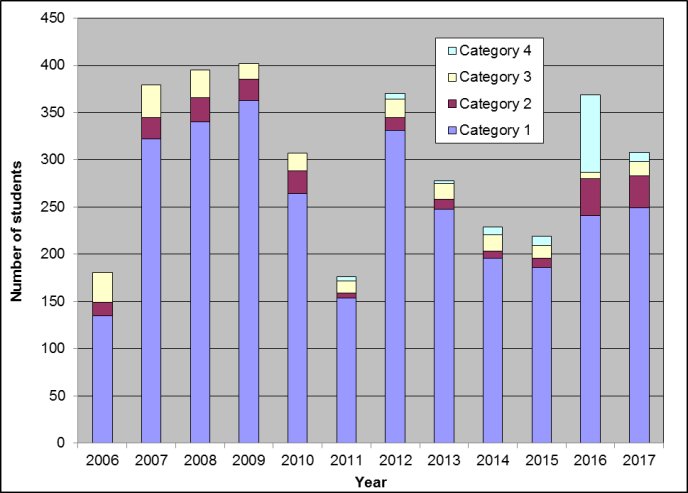 Figure 36.  Participants in the main sessions of the DL-205 Course by language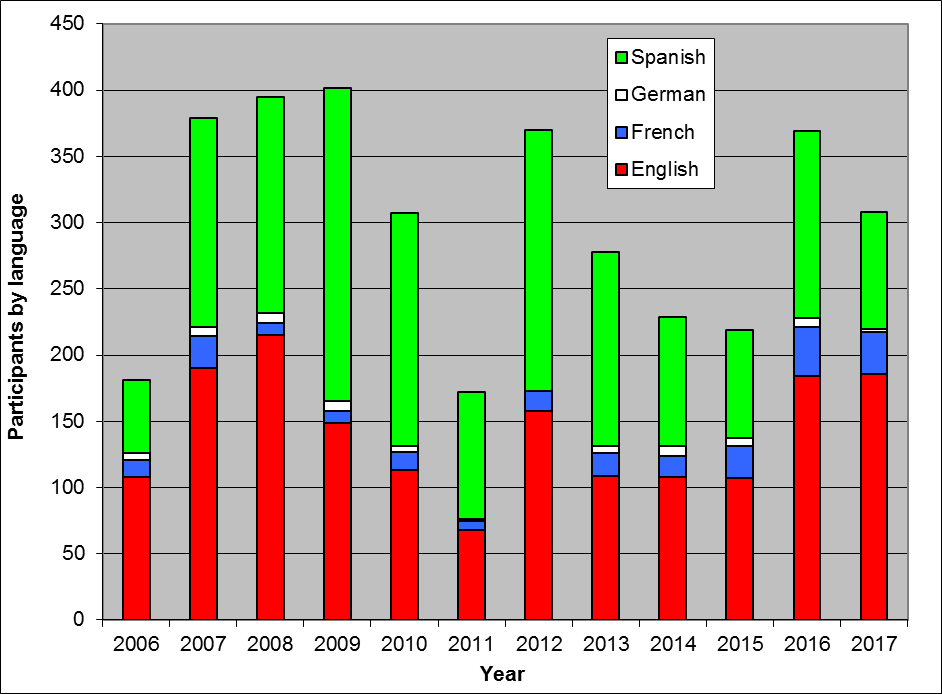 Figure 37.  Participants in the main sessions of the
DL-305, 305A, 305B Courses by registration category 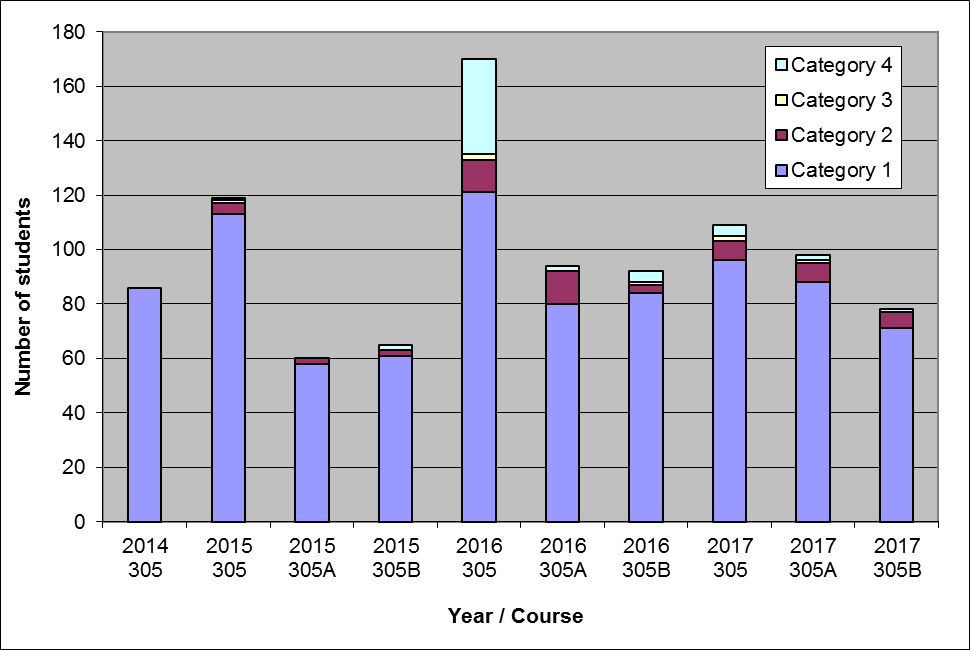 Figure 38.  Participants in the main sessions of the
DL-305, 305A, 305B Courses by language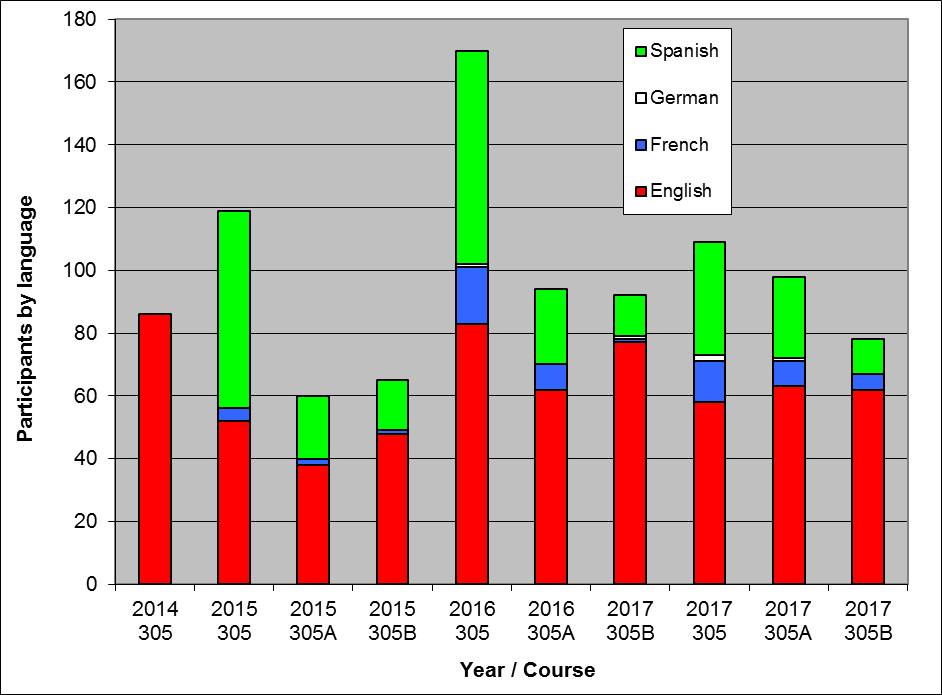 Month/
YearName of CourseLanguageNumber of participantsMay 2016Train the Trainer Course on Plant Variety Protection under the UPOV Convention, GenevaEN11May 2016OAPI Masters IP Training CourseFR6June 2016La Salle Beauvais University -  IP Plant Breeding Master ProgrammeEN, ES, FR35June 2016KOICA Training Course on Plant Variety Protection (Republic of Korea)EN4June 2016Naktuinbouw International Course on Plant Variety Protection Course (Netherlands)EN8June 2016JICA Training Course on “Internationally Harmonized Plant Variety Protection System” (Japan)EN11September 2016Train the Trainer Course on Plant Variety Protection under the UPOV Convention, Geneva (French)FR9December 2016Train the Trainer Course on Plant Variety Protection under the UPOV Convention, Geneva (Spanish)ES3March-April 2017OAPI Masters IP Training CourseEN, ES, FR29March-April 2017Naktuinbouw International Course on Plant Variety Protection Course (Netherlands)EN, ES, FR13April 2017 Train the Trainer Course on Plant Variety Protection under the UPOV Convention, GenevaEN, ES, FR4May 2017KOICA Training Course on Plant Variety ProtectionEN8May 2017JICA Training Course on “Internationally Harmonized Plant Variety Protection System”EN7September-October 2017Máster Lvcentinvs in Plant Variety Protection, Alicante University, SpainEN, ES, FR42TOTAL195ObjectivesTo broaden and enhance the understanding of the UPOV system of plant variety protection.To provide information on the UPOV Convention to other intergovernmental organizations, with the aim of achieving mutual supportiveness with other international treaties.201720162015201420132012Number of sessions: 177,469200,539191,534187,125178,732151,914Unique users:84,39388,90686,36686,29184,33671,506Number of pageviews:857,4421,153,3071,087,3821,127,7861,129,0521,139,570Number of pages/visit:4.835.755.686.036.327.50Average visit duration:00:04:3000:05:1300:05:1500:06:0000:06:3500:07:19Percentage of new visits:79.4%42.70%43.21%44.19%54.6%45.05%Website Overview:  Global Coverage in 2017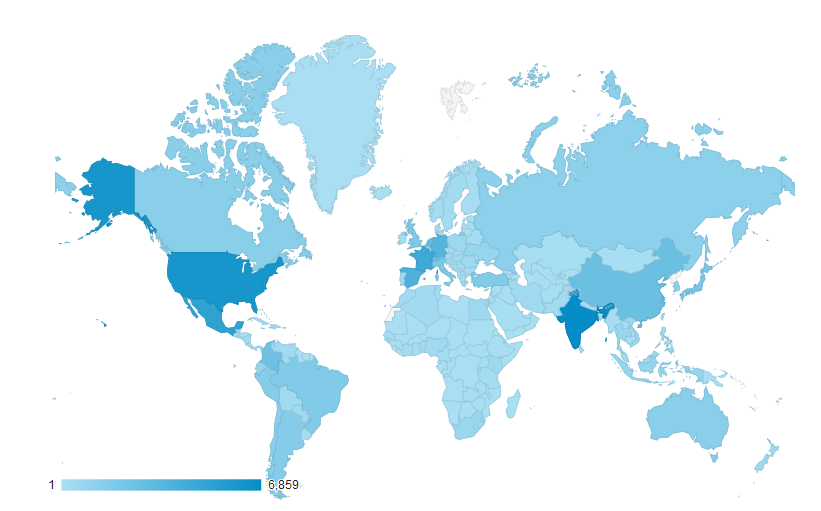 Sessions by country: 1. 	United States of America 	(7.30%) 2. 	France	(6.16%) 3. 	India 	(5.11%)4. 	Mexico 	(4.88%)5. 	Japan	(4.71%)6. 	Netherlands	(4.42%) 7. 	Spain	(4.05%) 8. 	Germany	(3.99%) 9.	Switzerland 	(3.29%) 10.	China	(2.87%) Language of 
visitor’s browser2017201720162016201520152014201420132013Language of 
visitor’s browserSessions%Sessions%Sessions%Sessions%Sessions%en-us48,12827.1260,68942.1166,34739.5872,24838.6170,70639.56es16,70811.6418,16458.2117,76559.0318,1549.7018,66910.45en-gb10,0625.788,63945.876,7433.524,5082.413,0281.69fr9,4715.34ru6,7683.817,29219.836,6083.456,8243.656,5963.69ja-jp6,5453.696,91524.095,2772.765,7293.066,4443.61es-4196,5423.695,60557.38es-es6,0913.437,27349.067,9724.169,1804.919,2345.17zh-cn5,3493.01fr-fr5,1852.925,50242.3120172016201520142013UPOV LEX 82,86185,37480,38288,30588,533 GENIE 72,75676,99067,17572,01884,306 PLUTO 69,45790,63080,28374,22670,739 Test Guidelines 66,56761,96664,42567,90068,479 201720162015Desktop 155,520 (88%)178,284 (89%)175,755 (92%)Mobile 18,499 (10%)17,971 (9%)11,645 (6%) Tablet 3,450 (2%)3,848 (2%)4,134 (2%) LanguagePageviewsUnique pageviewsEnglish 1,5461,199Spanish 796580French 372284German 9966Post Category 2000-20012002-20032004-20052006-20072008-20092010-20112012-20132014-20152016-2017Directors*433333223Professionals464433443General Service654455555Total141411111111111111BMTWorking Group on Biochemical and Molecular Techniques, and DNA-Profiling in ParticularCAJAdministrative and Legal Committee DL-205UPOV distance learning course “Introduction to the UPOV System of Plant Variety Protection under the UPOV Convention”DL-305UPOV distance learning course “Examination of Applications for Plant Breeders’ Rights”DL-305AUPOV distance learning course “Administration of Plant Breeders’ Rights” 
(part A of DL-305)DL-305BUPOV distance learning course “DUS Examination”
(part B of DL-305)DUSDistinctness, Uniformity and StabilityEAF (see also UPOV PRISMA)UPOV Electronic Application FormEDVessentially derived varietyOfficeOffice of the UnionPBRPlant Breeder’s RightTCTechnical CommitteeTC-EDCEnlarged Editorial CommitteeTWATechnical Working Party for Agricultural CropsTWCTechnical Working Party on Automation and Computer ProgramsTWFTechnical Working Party for Fruit CropsTWOTechnical Working Party for Ornamental Plants and Forest TreesTWP(s)Technical Working Party(ies)TWVTechnical Working Party for VegetablesUPOV PRISMAUPOV PRISMA PBR Application ToolWG-DENWorking Group on Variety DenominationsWG-ISCWorking Group on a Possible International System of CooperationWSPWorld Seed PartnershipAFSTAAfrican Seed Trade AssociationAECIDSpanish Agency for Cooperation and Economic DevelopmentAOHEAssociation of European Horticultural BreedersAPBREBESAssociation for Plant Breeding for the Benefit of SocietyAPECAsia Pacific Economic CooperationAPEC-IPEGIntellectual Property Rights Experts Group of the Asia-Pacific Economic CooperationAPSAAsia and Pacific Seed AssociationARIPOAfrican Regional Intellectual Property OrganizationCGRFACommission on Genetic Resources for Food and AgricultureCIMMYTInternational Consortium for the Improvement of MaizeCIOPORAInternational Community of Breeders of Asexually Reproduced Ornamental and Fruit VarietiesCORAF (see also WECARD)Conseil Ouest et Centre Africain pour la Recherche et le Développement AgricolesCPVOCommunity Plant Variety Office of the European UnionDanSeedDanish Centre for Seed Science and TechnologyEIPINEuropean Intellectual Property Institutes NetworkEPOEuropean Patent OfficeESAEuropean Seed AssociationFAOFood and Agriculture Organization of the United NationsICARDAInternational Center for Agricultural Research in the Dry AreasIP KeyIP Key is co-financed by the European Union and the European Intellectual Property Office (EUIPO).  It is implemented by EUIPO in cooperation with EPO.IPANIntellectual Property Awareness NetworkISFInternational Seed FederationISTAInternational Seed Testing AssociationITCInternational Trade CenterITC-ILOInternational Training Centre of the International Labour OrganizationITPGRFAInternational Treaty on Plant Genetic Resources for Food and AgricultureJICAJapan International Cooperation AgencyKEPHISKenya Plant Health Inspectorate ServiceKOICAKorea International Cooperation AgencyKSHSKorean Society for Horticultural ScienceKSVSKorea Seed and Variety ServiceNaktuinbouwThe Netherlands Inspection Service for HorticultureOAPIAfrican Intellectual Property OrganizationOECDOrganisation for Economic Co-Operation and DevelopmentSAASeed Association of the AmericasTAIEXTechnical Assistance and Information Exchange Instrument (TAIEX) of the European UnionUNIGEUniversity of GenevaUSDAUnited States Department of AgricultureUSPTOUnited States Patent and Trademark OfficeWECARD (see also CORAF)West and Central African Council for Agricultural Research and DevelopmentWFOWorld Farmers’ OrganizationWIPOWorld Intellectual Property OrganizationWTOWorld Trade Organization